Муниципальное бюджетное общеобразовательное учреждениег. Иркутска средняя общеобразовательная школа № 80ПРОГРАММА ПРОФИЛЬНОГО ОБУЧЕНИЯМБОУ г. ИРКУТСКА СОШ № 80Разработчики:Горшкова Л.П., директор;Минеева И.В., зам. директора по НМР;г. Иркутск СодержаниеПояснительная запискаСтаршая школа – не окончаниеобщего, а старт другого,нешкольного типа образования(И.И. Калина)Педагогический коллектив МБОУ г. Иркутска СОШ №80 (далее - Школа) уже более 15 лет работает по реализации профильного обучения (далее - ПО), учитывая требования времени. Современная ситуация в стране и в мире требует новые изменения к организации процесса обучения на уровне среднего общего образования. В связи с переходом на новый федеральный государственный образовательный стандарт среднего общего образования профильные классы уже не вариативность, а необходимость для образовательной организации. Актуальным становится раннее выявление образовательной области, успешной для обучающегося, что должно создать положительную мотивацию к образованию. Задача усложняется тем, что существует высокая вариативность образовательных запросов старшеклассников. Поэтому основная цель обновления на данном уровне образования состоит в том, что обучение должно быть индивидуализированным, функционально эффективным. Главное – грамотно определить на ранней стадии склонности обучающегося, оказать ему педагогическое содействие в выборе своей будущей образовательной и профессиональной траектории. Ниже перечисленное нормативно-правовое обеспечение ПО диктует для Школы изменения в содержании, моделях и технологиях образования, требует от обучающихся необходимости совершения ответственного выбора в отношении профилирующего направления собственной деятельности. Нормативно-правовое обеспечение ПО:1.	Федеральный закон от 29.12.2012 № 273-ФЗ «Об образовании в Российской Федерации» (с последующими изменениями);2.	Постановление Правительства Российской Федерации от 15.04.2014     № 295 «Об утверждении государственной программы Российской Федерации «Развитие образования» на 2013-2020 годы» (с последующими изменениями); 3.	Распоряжение Правительства Российской Федерации от 04.09.2014        № 1726-р «Об утверждении Концепции развития дополнительного образования детей»; 4.	Распоряжение Правительства Российской Федерации от 29.12.2014       № 2765-р «О Концепции Федеральной целевой программы развития образования на 2016 - 2020 годы»;5.	Постановление Правительства Российской Федерации от 23.05.2015     № 497 «О Федеральной целевой программе развития образования на 2016-2020 годы»;6.	Приказ Министерства образования и науки Российской Федерации от 06.10.2009 № 373 «Об утверждении и введении в действие федерального государственного образовательного стандарта начального общего образования» (с последующими изменениями);7.	Приказ Министерства образования и науки Российской Федерации от 17.12.2010 № 1897 «Об утверждении федерального государственного образовательного стандарта основного общего образования» (с последующими изменениями);8.	Приказ Министерства образования и науки Российской Федерации от 17.05.2012 № 413 «Об утверждении федерального государственного образовательного стандарта среднего общего образования» (с последующими изменениями);9.	Приказ Министерства образования и науки Российской Федерации от 30.08.2013 № 1015 «Об утверждении Порядка организации и осуществления образовательной деятельности по основным общеобразовательным программам - образовательным программам начального общего, основного общего и среднего общего образования» (с последующими изменениями);В соответствии с частью 3 статьи 66 Федерального закона от 29.12.2012          № 273-ФЗ «Об образовании в Российской Федерации» (далее – Закон № 273-ФЗ) среднее общее образование направлено на дальнейшее становление и формирование личности обучающегося, развитие интереса к познанию и творческих способностей обучающегося, формирование навыков самостоятельной учебной деятельности на основе индивидуализации профессиональной ориентации содержания среднего общего образования, подготовку обучающегося к жизни в обществе, самостоятельному жизненному выбору, продолжению образования и началу профессиональной деятельности.Согласно части 4 статьи 66 Закона № 273-ФЗ профильное обучение - это способ организации образовательной деятельности по образовательным программам начального общего, основного общего и среднего общего образования, который основан на дифференциации содержания с учетом образовательных потребностей и интересов обучающихся, обеспечивающих углубленное изучение отдельных учебных предметов, предметных областей соответствующей образовательной программы. С учетом требований ФГОС среднего общего образования необходимо решение следующих задач перехода на ПО:- обеспечить углубленное изучение учебных предметов в соответствии с профилем обучения;- обеспечить преемственность между общим и профессиональным образованием, в том числе более эффективно подготовить выпускников школы к освоению основных профессиональных образовательных программ.- создать условия для достижения нового качества общего образования, новых образовательных результатов, адекватных современным и прогнозируемым запросам личности, общества и государства.Результатом профильного обучения должна быть готовность старших школьников к осознанному жизненному и профессиональному самоопределению. Создание условий для получения этого результата – актуальная социально-педагогическая задача.При решении этой задачи школы сталкиваются с рядом проблем:- существующая практика, когда выбор профиля осуществляется старшеклассниками случайно, а профильное обучение в основном ориентировано на углубление и расширение знаний, что не обеспечивает условий для осуществления старшеклассниками профессиональных проб;- введение профильного обучения неэффективно без организации предпрофильной подготовки (далее - ППП) учащихся;- не решен кадровый вопрос подготовки компетентных специалистов в сфере профориентации, следовательно, у значительной части школьников выбор будущей профессиональной сферы деятельности и соответствующего образования происходит интуитивно, под влиянием случайных факторов и стереотипов. Вместе с тем в федеральных государственных образовательных стандартах общего образования подчеркивается необходимость профориентации и отмечается, что школьники должны ориентироваться в мире профессий, понимать значение профессиональной деятельности в интересах устойчивого развития общества и природы. В сформулированных требованиях стандартов обозначена значимость старшей ступени общего образования для продолжения обучения в образовательных учреждениях профессионального образования, профессиональной деятельности и успешной социализации.Предлагаемая к реализации программа профильного обучения содержит ряд комплексных задач, выполнение которых способно стать основой для успешной реализации ФГОС СОО и позволяет выстроить логичную модель профильной школы, а также организации образовательного процесса на основе реализации системно-деятельностного подхода с соблюдением механизмов преемственности на всех уровнях школьного образования (НОО-ООО-СОО).Данная программа состоит из 3-х блоков:аналитическое обоснование введения системы профильного обучения.концепция профильного обучения.план реализации программы. 	В аналитическом обосновании представлена информация о мероприятиях в рамках системы профильного обучения в течение нескольких лет, результатах данной работы, определены направления и степень изменений, необходимых для формирования в Школе системы профильного обучения в соответствии с требованиями ФГОС.	В концепции профильного обучения представлено систематизированное изложение основополагающих идей данного обучения в МБОУ г. Иркутска СОШ №80.	В плане действий по построению системы профильного обучения определены этапы, сроки, мероприятия, согласно поставленных целей и задач.Программа рассчитана на 10 лет.I – этап анализа и проектирования (2018-2019 учебный год)II – этап пилотирования (2019-2021 учебные года)III – этап становления целостного процесса (2021-2027 учебные года)IV – анализа и обобщения (2027-2028 учебный год).РАЗДЕЛ  I.Аналитическое обоснование введения системы профильного обучения.Цель: выявить исходные позиции для реализации профильного обучения и предпрофильной подготовки, определить направления и степень изменений, необходимых для формирования в Школе системы профильного обучения в соответствии с требованиями ФГОС.С 2004-2005 учебного года педагогический коллектив МБОУ г. Иркутска СОШ №80 реализовывал Концепцию по теме «Социализация личности учащегося в условиях профильного обучения». Выбор профиля класса осуществлялся на основе предпрофильной подготовки (далее - ППП) обучающихся основного уровня образования через ряд меняющихся в течение учебного года элективных, факультативных, спецкурсов на базе межклассных групп. На основании приоритетных направлений ППП - социально-экономическое, гуманитарное, информационное, естественнонаучное - формировались соответствующие профильные классы на старшей ступени обучения (на основании ФК ГОС-2004 г.).С 2012-2013 учебного года Школа вошла в структуру «Школы нового поколения», группы кампаний En+group «Вольное дело» - благотворительного фонда Олега Дерипаска, основная цель которой создание и распространение качественно новой культуры Школы нового поколения (далее – ШНП) как самообучающейся организации (learning organization), объединяющей учащихся и педагогов, готовых учиться всю жизнь, умеющих решать нестандартные задачи междисциплинарного характера, убеждать и вести за собой, обладающих опытом проектно-исследовательской деятельности и имеющих устойчивую систему ценностей, совместимых с ценностями национальной и мировой культуры. А одной из задач является разработка и внедрение передовой методологии образовательного процесса, создающего широкое поле возможностей для самоопределения обучающихся. Вариативность программ учебного плана, формируемого участниками образовательных отношений, система внеурочной деятельности в рамках проектов «ШНП» были направлены на предпрофильное обучение и также способствовали выбору профиля обучения в 10 -11 классах. Сохранился приоритет за социально-экономическими, информационно-техническими, технологическими классами.В Школе достаточно активно реализуется междисциплинарная программа ИКТ-компетентность, представленная школьным проектом «ИКТ – насыщенная образовательная среда», созданы условия, максимально содействующие наиболее полному развитию способностей учащихся через включение элективных, факультативных и спецкурсов учебного плана в часть, формируемую участниками образовательных отношений, созданы условия для реализации научно-исследовательских, социальных проектов, длительных образовательных игр и образовательных экскурсий.  За прошедшие годы были созданы для реализации ППП и профильного обучения проекты - «Школа реальных дел» (далее - ШРД) и «Школа инженерной культуры» (далее - ШИК).Проект ШРД - модель организации проектно-исследовательской деятельности учащихся преследует следующие задачи:1. Создание высокоорганизованной проектно-исследовательской среды в школе в рамках сотрудничества с внешними по отношению к школе организациями для обеспечения тем проектов/исследований.  По существу это новый формат сотрудничества с предприятиями, направленный  на профессиональную ориентацию учащихся средней школы.2. Максимально эффективное использование потенциала проектно-исследовательской деятельности в процессе обучения, воспитания и социализации, учащихся как инструмента развития исследовательских и проектных метапредметных умений, углубления предметных знаний и расширения кругозора, развития умения применять теоретические знания на практике, профессионального самоопределения и социально-профессиональных проб. Проект ШИК предусматривает возможность формирования у школьников интереса к инженерной профессии, к занятиям научно-техническим творчеством, выявлению и поддержке детей, склонных к изучению точных наук, техническому моделированию, их дальнейшую профессиональную ориентацию на работу в сфере промышленности.Задачи данного проекта - разработка  и внедрение новой образовательной технологии для подготовки современного специалиста инженерного профиля, в условиях  школа - ССУЗ - ВУЗ с позиций формирования личностно-творческого компонента профессиональной культуры инженера. Задачи данного проекта - разработка  и внедрение новой образовательной технологии для подготовки современного специалиста инженерного профиля, в условиях  школа - ССУЗ - ВУЗ с позиций формирования личностно-творческого компонента профессиональной культуры инженера. Проект реализуется для того, чтобы изменить отношение школьников к выбору жизненного пути и повлиять на формирование у них ценностей активного отношения к жизни, подготовить выпускников, способных изменять мир к лучшему, используя при этом универсальные инженерные навыки: исследовательские, проектные, управленческие.Осуществляется сотрудничество с ВУЗами (ИрГТУ,  энергетический институт при  ИрГТУ ; БГЭУ, институт солнечной и земной физикиСреди целей проекта - создание у школьников представления об инженерии как сфере деятельности; формирование научного и технического подхода к изучению мира на основе освоения математики, естественнонаучных и технологических дисциплин, интеграционных курсов, проектно-исследовательской деятельности; получение собственного опыта исследовательской работы, проектирования и конструирования в различных областях.Реализация проекта ШИК идет и через внеурочную деятельность: введение курсов «Школа открытий» - 3-4 классы, «ОЕНИ» в 5-6 классах, «ИПП» в 10 классах.Для учащихся энергоклассов и профильных классов были организованы экспедиции (Хакасия), ДОИ –«Город энергетиков», «Город угольщиков» в г.Черемхово, проект «Академия энергетики», ежегодно участие в «ЭКОФОЛКе, где членами жюри являются преподаватели ИПКРО, три смены летнего образовательного лагеря «Сердце Байкала.Проводится обучение   на дистанционных массовых отрытых Онлайн курсах по  образовательной программе «Инженерное дело». Мероприятия, проведенные в рамках ШИК в 2015-2018 учебном году.В 2013 году Школе присвоен статус Ресурсного центра Программы «Робототехника: инженерно-технические кадры инновационной России».По направлению «Робототехника» организованы занятия в 9 группах разного возраста, где занимаются 108 учащихся МБОУ г. Иркутска СОШ №80 и других школ города. Школа является региональным ресурсным центром Программы Робототехника при поддержке проекта «ШНП» Реализуется программа дополнительного образования для обучающихся 7-17 лет «Юный конструктор (робототехника)». Наименование имеющегося оборудования  для проведения занятий: Lego Education WeDo, Lego Tetrix, Lego Mindstorms  NXT, Lego Mindstorms  EV3. Приобретено за счет родителей: Омни колеса, набор конструктора Lego Mindstorms EV3, электродвигатель, датчик угла поворота, аккумулятор для Lego Mindstorms EV3, поле FLL, поля WRO, поля Hello Robot!, проведение сети WiFi, аккумуляторные батарейки. Выиграно детьми:  Набор конструктора Tetrix + резервный набор, набор конструктора Lego Mindstorms EV3.В системе (с 2014 г.) школа, во главе с руководителем по робототехнике Переваловой Ю.В., участвует во многих мероприятиях по данному направлению. Это Всероссийский робототехнический фестиваль «БайкалРобот», Региональный чемпионат JuniorSkills Иркутской области (компетенция прототипирование),  региональный чемпионат «Молодые профессионалы» (Worldskills Russia) Иркутской области, Региональный чемпионат корпораций «Профессионалы будущего» по стандартам ЮниорПрофи (JuniorSkills), Всероссийский волонтерский марафон En+ Group «360 минут» и др.  Ученики школы, занимающиеся робототехникой, показывают отличные результаты: На базе Школы проводятся   городские соревнования, мастер-классы, выставки, образовательные курсы для педагогов города, области и России по робототехнике. Таким образом, в рамках учебной и внеурочной деятельности, системы дополнительного образования в целях организации ППП в Школе функционируют следующие направления:В течение всего времени при реализации системы ППП изучается спрос учащихся и их родителей (законных представителей) на образовательные услуги ППП  и  ПО. За продолжение данной системы подготовки  по итогам анкетирования  высказались 78% учащихся и 82,5% родителей. Итогом имеющейся системы предпрофильной подготовки стали ПРОФИЛЬНЫЕ КЛАССЫ.Направленность профильных классов   - на основании образовательных запросов,  в большей части  физико-математическая, социально-экономическая. В таблице 1 представлена динамика количества профильных классов за 5 последних летТаблица 1.Количество профильных классов/обучающихся в них с 2014 -2018 годПрофильные классы «Иркут» инженерного профиля на основе трехстороннего договора о сотрудничестве с  2016 между Корпорацией «Иркут», ИРНИТУ и школой. Ученики этих классов один день в неделю   обучаются в ИРНИТУ, занятия проводятся по предметам: математика, физика, курсы технического черчения (Автокад, Компас и др). Динамика   востребованности такого вида учебной деятельности показана в таблице 2.Таблица 2.Количество обучающихся, прошедших профильную подготовку в «Иркут-классе» за три года. В рамках обучения в данных классах организованы социальные практики на базе ИрНИТУ, ИрГУПС, авиационного завода.Вывод:  наиболее приоритетными остаются профильные классы технической направленности с углубленным изучением математики, физики.РЕЗУЛЬТАТЫ ОБУЧЕНИЯ в профильных классах по профильным предметам представлены в таблицах №3, №4. Сравнительные данные итоговой аттестации в профильных и общеобразовательных классах за 2017-2018 уч.год Таблица 3Таблица  4.Итоги выбора профиля для сдачи итоговой аттестации в профильных классах за три года.Итоги дальнейшего выбора образовательного профессионального маршрута зафиксированы в таблице 5Таблица 5.Результаты поступления выпускников ПК за последние три года  ПЕДАГОГИЧЕСКИЕ КАДРЫ. Результаты анализа кадрового состава, реализующих профильное обучение в 2018-2019 учебном году (квалификационные категории; повышение квалификации) на данный момент следующие (таблица 6).Таблица 6.Квалификационная характеристика педагогов, работающих в профильных классахПедагоги школы в течение последних 5 лет все прошли курсовую подготовку по обучению в рамках ФГОС, по применению тех или иных технологий,  и работают, используя следующие технологии:проектные технологии; технологии развития критического мышления; игровые технологии; технологии развивающего обучения; технологии проблемного обучения; технологии образовательных мастерских; кейс-технологии; технологии интегрированного обучения; здоровьесберегающие технологии; информационно-коммуникационные технологии; педагогика сотрудничества.Таким образом, проблемой остается повышение квалификации по реализации программ углубленного обучения (профильные предметы).При анализе обучающей деятельности учителя на уроке наблюдается следующая динамика:Из таблицы видно, что постепенно увеличивается процент учителей с высоким уровнем обучающей деятельности на уроке и снижается процент учителей с низким уровнем. Разработан и проанализирован учебный план для профильных классов на 2018-2019 учебный .годАнализ учебного плана профильных классов 2018-2019 учебного года.Учебный план на уровне среднего общего образования определяет количество учебных занятий за 2 года на одного обучающегося – не менее 2170 часов и не более 2590 часов (не более 37 часов в неделю). Цели: обеспечить планируемые результаты по достижению учащимся личностных, метапредметных и предметных результатов на уровне среднего общего образования;обеспечить углубленное изучение отдельных дисциплин программы полного общего образования;создать условия для значительной дифференциации содержания обучения старшеклассников, с широкими и гибкими возможностями построения школьниками индивидуальных образовательных программ;способствовать установлению равного доступа к полноценному образованию разным категориям учащихся в соответствии с их индивидуальными склонностями и потребностями;расширить возможности социализации учащихся, обеспечить преемственность между общими профессиональным образованием, в том числе более эффективно подготовить выпускников школы к освоению программ высшего профессионального образования.Для реализации поставленных целей в Школе осуществляется обучение по учебным планам профильного уровня:технологический – 10А по ФГОС социально-экономический -10Б по ФК ГОСфизико-математический -11А по ФК ГОСуниверсальный 10В, 11БУчебный план  в 10А  технологическом классе, реализующего ФГОС СОО, включает две части: обязательную часть и часть, формируемую участниками образовательных отношений.В обязательной части учебного плана определен состав учебных предметов обязательных предметных областей и учебное время, отводимое на их изучение по классам (годам) обучения в соответствии с выбранным профилем, что отражает содержание образования, обеспечивающее достижение ведущих целей среднего общего образования.При обучении английскому языку, информатике, физической культуре, предусмотрено деление на две подгруппы. В обязательной части учебного плана определены учебные предметы, изучаемые на углубленном уровне: технологический профиль – математика, информатика, физика;Часть учебного плана, формируемая участниками образовательных отношений, обеспечивает реализацию индивидуальных потребностей учащихся в соответствии с их запросами, а также отражает специфику МБОУ г. Иркутска СОШ №80 и предусматривает:Используемые линии учебников соответствуют требованиям ФГОС СОО и направленны на достижение планируемых образовательных результатов обучающихся, в основу которых положены системно-деятельностный подход и проблемно-диалогическое обучение.Кроме того, в рамках внеурочной профориентационной деятельности на основании трехстороннего договора №11/316 от 12.07.2018 г. между школой, ФГБОУ ВО ИрНИТУ и ПАО «Корпорацией «Иркут» данный класс проходит обучение на базе ФГБОУ ВО ИрНИТУ по следующему учебному плану «Иркут-класса»:Учебный план 10Б – социально-экономического профиля реализует ФК ГОС-2004 и включает три части: инвариантную часть, региональный компонент и компонент образовательного учреждения. Профиль поддерживается углублённым изучением предметов математики, обществознания, экономики и права. В вариативную часть введены спецкурсы, направленные на: Физико-математический -11А профильный класс также реализует ФК ГОС-2004 и включает три части: инвариантную часть, региональный компонент и компонент образовательного учреждения.   Профильные предметы – математика, физика.Часы компонента общеобразовательной организации используются, для:Учебные планы 10В и 11Б универсальных классов соответствуют требованиям Федерального компонента государственного стандарта общего образования, утвержденных приказом Министерства образования Российской Федерации от 05.03.2004 № 1089 «Об утверждении федерального компонента государственных стандартов начального общего, основного общего и среднего (полного) общего образования» (для VI-XI (XII) классов, обучающихся по ФК ГОС-2004). Для самоопределения, на основе образовательного спроса участников образовательных отношений введены следующие курсы в вариативную часть УП:Отметим, что при проектировании учебного плана каждого профиля, обязательно учитывался образовательный спрос обучающихся и их родителей (законных представителей) в соответствии с набором учебных предметов, изучаемых на базовом или углубленном уровне.  Для наиболее осмысленного выбора будущего профиля  учащимся и их родителям/ законным представителям были предложены для ознакомления и более тщательного изучения вышеуказанные учебные планы профильных классов на уровне среднего общего образования.Для реализации   ПО утверждены  программы предметов, обеспечивающих углубленное изучение, соответствующие требованиям Федерального государственного образовательного стандарта среднего общего образования, утвержденного приказом Минобрнауки России от 17 мая 2012 года № 413 (далее ФГОС), отобраны соответствующие   УМК, подготовлены авторские и адаптированные программы элективных курсов; Программа исследовательской и проектной деятельности обучающихся.   Организовано тесное сотрудничество с с АНО «НМЦ «Школа нового поколения» (партнерское соглашение № ПС-384 о сотрудничестве по реализации общероссийской программы выявления и продвижения перспективных кадров для высокотехнологичных отраслей российской экономики «Робототехника: инженерно-технические кадры инновационной России»);ПАО «Корпорация «Иркут»;ОК «РУСАЛ», фонд «Вольное дело»Федеральное государственное бюджетное образовательное учреждение высшего образования «Иркутский национальный исследовательский технический университет» (ИрНИТУ);Федеральное государственное бюджетное образовательное учреждение высшего образования «Иркутский государственный университет путей сообщения» (ИрГУПС);Федеральное государственное автономное образовательное учреждение высшего образования «Национальный исследовательский Томский государственный университет» (ТГУ);Государственное бюджетное профессиональное образовательное учреждение Иркутской области «Иркутский авиационный техникум» (ИАТ) Государственное бюджетное профессиональное образовательное учреждение «Иркутский энергетический колледж».Подводя итог вышеизложенному, отметим по каким направлениям и в какой степени требуются изменения при реализации ПО в Школе:РАЗДЕЛ II. Концепция профильного обученияПрофильное  обучение – это организация образовательной деятельности по образовательным программам начального общего, основного общего и среднего общего образования, основанная на дифференциации содержания с учетом образовательных потребностей и интересов обучающихся, обеспечивающих углубленное изучение отдельных учебных предметов, предметных областей соответствующей образовательной программы образовательной организации (ст. 66 п.4 ФЗ-273 Закона об образовании в РФ)Профессиональная ориентация (профориентация, выбор профессии, ориентация на профессию, профессиональное самоопределение) – это комплекс действий для выявления у человека склонностей и талантов к определённым видам профессиональной деятельности, а также система действий, направленных на помощь в выборе профессионального пути. Основной целью профориентационной работы в современной школе должно стать социально-педагогическое и психологическое сопровождение социально-профессионального самоопределения обучающихся с учетом личностных особенностей, способностей, ценностей и интересов, с одной стороны, общественных потребностей, запросов рынка труда – с другой.Основываясь на принципах преемственности образовательных программ начального общего, основного общего, среднего общего, профессионального образования, для решения указанных задач профильного обучения и проблем, связанных с их реализацией, коллектив Школы определил:•	ориентир (портрет выпускника) – выпускник, освоивший основную образовательную программу среднего общего образования - это выпускник, готовый к сотрудничеству, способный осуществлять учебно-исследовательскую, проектную и информационно-познавательную деятельность, подготовленный к осознанному выбору профессии, понимающий значение профессиональной деятельности для человека и общества (требование ФГОС СОО, утв. приказом Министерства образования и науки Российской Федерации  от 17 мая 2012 г. № 413); выпускник - личность, осознающая значимость ведущих знаковых ценностей Интеллект, Культура, Творчество,  личность, способная осознавать себя в ведущих социальных ролях Человек, Лидер, Гражданин.•	цель - создание гибкой модели профильного обучения как эффективной многомерной образовательной среды, учитывающей индивидуальные различия, склонности и запросы обучающихся и усиление фундаментальной подготовки обучающихся, предоставляющей возможность самоактуализации, формирования концепции собственной жизни, развития своего научного, творческого и человеческого потенциала;•	основные задачи:определение гибкой модели системы профильного обучения (начиная с начального общего образования) как эффективной многомерной образовательной среды, учитывающей индивидуальные различия, склонности и запросы обучающихся;определение содержания образования, его дифференциации в соответствии с требованиями ФГОС (организация ППП, обеспечение углубленного изучения отдельных дисциплин программ среднего общего образования, обеспечение);создание образовательной среды как полигона разнообразной познавательной деятельности на конкретном учебном материале;создание условий для проектно-исследовательской деятельности в системе профильного обучения и эффективное использование потенциала проектно-исследовательской деятельности в процессе обучения;установление равного доступа к полноценному образованию разным категориям учащихся в соответствии с их индивидуальными склонностями и потребностями;эффективное использование потенциала учреждений профессионального образования, дополнительного образования и предприятий (учреждений) для обеспечения преемственности между общим и профессиональным образованием;повышение уровня компетентности педагогов, работающих в системе профильного обучения;обеспечение психолого – педагогического сопровождения в системе профильного обучения;разработка систем мониторинга и оценки достижений обучающихся и педагогов.Эффективность профильного обучения зависит от реализации педагогами школы методологических подходов:  Системно-деятельностный подход   в образовании - приобщение человека к знаниям, ценностям, традициям, выработанным в ходе человеческой истории, происходит в процессе осуществления совместных целенаправленных действий. [Асмолов А.Г. Системно-деятельностный подход к построению образовательных стандартов // Практика образования. 2008. № 2. С. 31-37.].Принципы:ориентация на результаты образования как системообразующий компонент ФГОС, где развитие личности обучающегося на основе усвоения универсальных (метапредметных) учебных действий, познания и освоения мира составляет цель и основной результат образования; признание решающей роли содержания образования и способов организации образовательной деятельности и учебного сотрудничества в достижении целей личностного, социального и познавательного развития обучающихся; учет индивидуальных возрастных, психологических и физиологических особенностей обучающихся, роли и значения видов деятельности и форм общения для определения целей образования и воспитания и путей их достижения; преемственность дошкольного, начального общего, основного и среднего (полного) общего образования; интеграции основного общего и среднего общего образования (профили) с учреждениями высшего профессионального образования и учреждениями дополнительного образования;разнообразия индивидуальных образовательных траекторий и индивидуального развития каждого обучающегося (включая одаренных детей и детей с ограниченными возможностями здоровья), обеспечивающих рост творческого потенциала, познавательных мотивов, обогащение форм учебного сотрудничества и расширение зоны ближайшего развития.Аксиологический подход обеспечивает сферу совместного творчества в педагогическом процессе, мировоззренческого (смысложизненного) самоопределения, наполненную смыслом человеческих интересов, приданием существованию общечеловеческую форму – жизнелюбие и подлинную причастность к миру, единение, гуманизм.Принципы:укрепления причинно – следственных связей между общечеловеческими и индивидуально – личностными ценностями;Принцип гуманистической направленности педагогического процесса, требующий подчинения обучения и воспитания задачам формирования и развития личности;Ориентация на использование форм и методов, обеспечивающих самоанализ хода и результатов педагогического процесса (рефлексия – убеждения – ценность) Культурологический подход обеспечивает формирование личности обучающегося как субъекта культуры (общей, субъективной, семейной и др.) на основе культурной преемственности.Принципы принятии множественности и многообразия бытия, неизбежности сосуществования различий, на основе расширения собственного опыта человека путем приобщения его к иным культурам взглядам, окружающей среде, самому себе («Мы-Они», «Я-Вы», «Я-Ты»);принцип со-бытия;принцип культивации традиций, ритуалов, событий школьной, семейной жизни.Предлагаемые для участников ОО направления системы профильного обученияТехнологический профиль (инженерное, энергетическое, металлургическое, информационное направления) Гуманитарный профиль (лингвистическое, филологическое, историческое)Социально-экономический профиль (финансово-экономическое, правовое, социальное)Универсальный профиль (с углублением отдельных предметов)Каждое профильное направление должно иметь выход на внешнего партнера в области профессионального образования, быть интегрировано с организациями системы дополнительного образования, простроено через мероприятия системы внеурочной деятельности   школы.  Каждое профильное направление должно выстраиваться с начальной школы, подключая всех участников образовательных отношений, должно  базироваться на психолого-педагогическом сопровождении.Под системой профильного обучения мы видим педагогическую систему,  состоящую из трех этапов: пропедевтический этап (1-4 классы), предпрофильная  подготовка (5-9 классы) и профильное обучение  (10-11 классы) и объединяющую урочную, внеурочную профориентационную деятельность.Модель  системы профильного обучения в МБОУ г. Иркутска СОШ №80 (приложение 1) Пропедевтическая профориентация – 1- 4 классы. Цель: развитие и обеспечение реализации интересов, способностей и потребностей обучающихся Планируемый результат: ученик, понимающий свою социальную роль, с развитым мотивом к учебной деятельности, способный к решению проблем творческого и поискового характера, готовый к участию в социально значимом труде, имеющий  навыки сотрудничества со взрослыми и сверстниками в разных социальных ситуациях (ФГОС НОО;ученик успешный, имеющий личные достижения в определенной образовательной области, способный посильно включаться в различные виды деятельности, в т.ч. социальную, трудовую, игровую, исследовательскую  (Программа развития школы);ученик, знающий и (или) имеющий представление о нескольких  профессиях;Способы деятельности:Реализация учебного плана: вариативность спецкурсов, направленных на формирование УУД. На уроках/занятиях: включение в рабочие программы или технологические карты урока по предметам модули (темы, задания) -– знакомство элементами проектно-исследовательской деятельности, с профессиями (ситуационные или ролевые игры); знакомство с элементами трудовой деятельности на уроках технологии;Внеурочная/воспитательная работа: участие в длительных образовательных играх профориентационной направленности, экскурсии на предприятия, циклы классных часов, посвящённых профессиям, с приглашением специалистов из числа родителей, участие в таких городских мероприятиях как Супер-Кид – «Город профессий» и т.п.Сотрудничество: родители (законные представители), организации дополнительного образования, организации, занимающиеся профориентационной деятельностью.Сопровождение: учитель-предметник, классный руководитель, педагог-психолог.Мониторинг: анкетирование на выявление склонностей, выстраивание работы в соответствии с выявленными результатами как с детьми, так и с их родителями.    Предпрофильная подготовка – 5 - 9 классы.Цель: выявление на возможно более ранних ступенях обучения способностей учащихся к тем или иным видам деятельности и их развитие, а в случае необходимости — переориентацию школьника с одного профильного уровня на другой.Планируемый результат:ученик, умеющий определять цели своего обучения, показывающий готовность и способность к саморазвитию и самообразованию на основе мотивации к обучению и познанию, осознанному выбору и построению дальнейшей индивидуальной траектории образования на базе ориентировки в мире профессий и профессиональных предпочтений (ФГОС ООО);  ученик, владеющий знаниями, умениями, навыками, компетенциями для продолжения образования в профильном классе, имеет навыки исследовательской деятельности (Программа развития школы);ученик, знающий и (или) имеющий представление о нескольких профессиях, о способах и видах деятельности, необходимых для той или иной профессиональной направленности, осознающий свои склонности и способности;Способы деятельности:Реализация учебного плана: большая вариативность спецкурсов, направленных на формирование УУД, исследовательских, проектных навыков; возможность углубленного изучения отдельных предметов на основе образовательного спроса с 5-7 классов; создание  на основе системного мониторинга предпочтений обучающихся,  межклассных групп по предпрпофильным направлениям с 5-го класса;На уроках/занятиях: включение в рабочие программы или технологические карты урока по предметам проектно-исследовательскую деятельность,  в том числе на базах профессиональных образовательных организаций среднего специального и высшего образования;   формирование элементов трудовой деятельности на уроках технологии, специальных умений для некоторых профессий на уроках по всем предметам; знакомство с современными профессиями, требованиями к нимВнеурочная/воспитательная работа: проектно-исследовательская деятельность, в т.ч. с использованием элементарных профессиональных проб, в том числе через школьные проекты «Школа Инженерной Культуры», «Школа реальных дел знакомство с профессиями через организацию экскурсий на предприятия; классные часы профориентационной направленности; встречи с профессионалами; участие в длительных образовательных играх профориентационной направленности, участие в олимпиадах, НПК, конкурсах, Чемпионатах профессий; знакомство с современными профессиями, требованиями к ним как учеников, так и их родителей (законных представителей).Сопровождение: классный руководитель, учителя-предметники, педагог-психолог, профориентатор.     Мониторинг: продолжение анкетирования на выявление склонностей, способностей; образовательный спрос на изучение спецкурсов/углубленного изучения предметаСотрудничество: родители (законные представители), организации дополнительного образования, организации, занимающиеся профориентационной деятельностью в городе, в сети Интернет, профориентатор школы, образовательные организации среднего профессионального и высшего образования, предприятия города. Профильное обучение – 10 -11 классыЦель: обеспечить углубленное изучение учебных предметов в соответствии с профилем обучения; создать условия для реализации индивидуальных учебных планов; подготовить выпускников школы к осознанному выбору профессии и возможностей реализации собственных жизненных плановПланируемый результат:ученик открытый к сотрудничеству, способный осуществлять учебно-исследовательскую, проектную и информационно-познавательную деятельность, как  самостоятельно, так и в сообществе, подготовленный к осознанному выбору будущей профессии, понимающий значение профессиональной деятельности как возможности участия в решении личных, общественных, государственных, общенациональных проблем  (ФГОС СОО);ученик конкурентоспособный, мобильный, с высоким уровнем информационной, коммуникативной компетентности и социального общения (Программа развития).ученик, способный осознанно выбрать дальнейший жизненный путь, способный продуктивно подходить к решению поставленных задач для достижения целей.Способы деятельности:Реализация учебного плана: углубленное изучение профильных предметов на основе осознанного выбора, введение краткосрочных элективных курсов по профильным предметам; возможность индивидуализации учебного плана, привлечение педагогов профессиональных образовательных организаций с целью проведения элективных курсов, в т.ч. профориентационной направленности;На уроках/занятиях: индивидуальная проектно-исследовательская деятельность,  в том числе на базах профессиональных образовательных организаций среднего специального и высшего образования с использованием   профессиональных проб/практик;  продолжать формирование   специальных умений и навыков для некоторых профессий на уроках по всем предметам; продолжать знакомство с современными профессиями, требованиями к ним; включение в проверочные работы по предметам задания, содержащие профориетационные (профильные) вопросы; Внеурочная/воспитательная работа: проектно-исследовательская деятельность практико-ориентированной направленности и организация социальных практик в том числе через школьные проекты «Школа Инженерной Культуры», «Школа реальных дел»; волонтерское движение; продолжать знакомство с профессиями через организацию экскурсий на предприятия и в ВУЗы с элементами профпроб; классные часы профориентационной направленности; встречи с профессионалами; участие в длительных образовательных играх профориентационной направленности, участие в предметных, межпредметных олимпиадах, НПК, конкурсах, в т.ч. на площадках профессиональных образовательных организаций.  Сопровождение: классный руководитель, учителя-предметники, педагог-психолог, профориентатор.     Мониторинг: тестирование на профессиональные склонности и способности; образовательный спрос на углубленного изучения предмета; анкетирование по выбору дальнейшего образовательного маршрута, мониторинг сформированности основных УУД и  запланированного результата ПО.Сотрудничество: родители (законные представители), организации дополнительного образования, организации, занимающиеся профориентационной деятельностью в городе, в сети Интернет, профориентатор школы, образовательные организации среднего профессионального и высшего образования, промышленные предприятия, организации любых организационно-правовых форм.      Организационная структура управления системой профильного обучения в МБОУ г. Иркутска СОШ №80 представлена в приложении.  Под управлением мы понимаем, что технологически это процесс «взаимосвязанной совокупности циклически повторяющихся процессов выработки и осуществления решений, ориентированных на стабильное функционирование и эффективное развитие»* программы профильного обучения. Структурным ядром управления планируется Совет  по профильному обучению. Решения Совета принимаются коллегиально с учетом полученных результатов работы;   в то же время решения Совета являются обязательными для исполнения всеми участниками образовательных отношений. Задачи управления введением профильного обучения:тактическое и оперативное планирование  реализации стратегических задач профильного обучения,организация взаимодействия между структурными подразделениями школы на основе информирования,организация взаимодействия между школой и профессиональными образовательными организациями среднего профессионального образования и высшего образования, учреждениями дополнительного образования, партнерами школы;тактическое и оперативное корректирование процессов профильного обученияУправление процессом предпрофильной подготовки и профильного обучения в школе основано на данных психолого-педагогического мониторинга и мониторинга запланированных результатов, в т.ч. сформированности соответствующих УУД на каждом этапе программы.Психолого-педагогический мониторинг – это диагностика, оценка и прогнозирование состояния педагогического процесса (отслеживание его хода, результатов, перспектив развития).Мониторинг результатов – это диагностика, оценка сформированности  УУД  как портрета выпускника на определенном этапе данной программы с целью  максимального достижения  запланированных результатов.Основными условиями эффективности управления системой ПО являются:понимание каждым участником данного процесса цели, задачи системы профильного обучения и информационная оперативность о ее качестве,аналитичность принятия управленческих решений,коммуникативность между структурами и субъектами управления,стимулирование субъектов системы профильного обучения.	Все этапы системы профильного обучения сопровождает диагностика и мониторинг, выполняющие следующие функции.1. Диагностика интересов, склонностей, способностей, других индивидуальных особенностей, которые в дальнейшем смогут определить характер и успешность образовательной деятельности учащегося.2. Прогнозирование успешности овладения учащимся учебным материалом, предусмотренной соответствующими программами образовательных областей.3. Диагностика готовности учащихся к самостоятельному выбору профиля обучения как ключевого этапа самообразовательной деятельности. 4. Мониторинг сформированности определенных ФГОС УУД. Реализация диагностических процедур обеспечивает определение готовности школьников к самостоятельному выбору профиля обучения по следующим признакам:•	способных либо неспособных к самостоятельному формулированию запроса к образовательному учреждению;•	связывающих либо не связывающих дальнейшую образовательную и профессиональную деятельность с профильным обучением;•	обладающих либо не обладающих необходимым уровнем сформированности общеобразовательных способностей универсального характера.Для реализации диагностики могут использоваться:•	методы нестандартизованного интервью или эвристического сочинения на тему “Чего я жду от старшей школы?”;•	наблюдение за учащимся при презентации ему возможностей профильного обучения, как в школе, где он обучался ранее, так и в других школах;•	анализ выполнения учащимся серии заданий открытого типа, предполагающих соотнесение сценариев предстоящего профильного обучения и вариантов дальнейшей образовательной, предпрофессиональной и профессиональной деятельности, а также с реалиями рынка труда и образовательных услуг в данном регионе;•	анализ образовательных ситуаций, в которых создаются условия для формулирования учащимся суждений о своих основных затруднениях, проблемах для успешной учебной и внеучебной деятельности;•	владение алгоритмом поиска и обработки информации, ее систематизация, устное и письменное резюмирование, использование словарей, формулирование вопросов, аргументация и доказательное подтверждение собственной позиции, способность к участию в дискуссии, самостоятельное создание нового текста, в том числе и использованием схем, таблиц, и т.д.;•	поиск личностного смысла в профильном обучении, в том числе через применение “матриц альтернативного выбора”, адаптированных для целей выбора профиля обучения. Оценка готовности школьников к самостоятельному выбору профиля обучения может осуществляться с помощью следующих критериев:•	характеристика ценностей, связанных с выбором направления профильного обучения;•	представленность индивидуально выраженных целей профильного обучения;•	информационная подготовленность в отношении значимости профильного обучения для дальнейшего продолжения образования, жизненного и профессионального становления;•	общий уровень самопознания, актуального для осмысления результатов профильного обучения;•	наличие опыта социального взаимодействия, востребованного в профильном обучении.Для профильного обучения требуется новое учебно-методическое обеспечение. Основой отбора учебно-методических комплектов (УМК) должны быть следующие условия:отражение в содержании УМК базисного характера школьного образования как основного звена в системе непрерывного образования;профильная направленность содержания УМК, предусматривающая специализацию образования в области устойчивых интересов, склонностей и способностей школьников с целью их максимального развития в избранном направлении;деятельностный подход, реализуемый на уровне УМК в виде его специальных требований к способам и формам предъявления учебной информации, к дидактическому аппарату учебных пособий, к материально-техническому обеспечению учебного процесса;вариативный подход к конструированию учебно-методических пособий.  Методы обучения в профильной школе должны способствовать усвоению не столько знаний, сколько “способов деятельности”. Все учащиеся должны иметь возможности для развития своих интеллектуальных способностей: проектной, начальной исследовательской деятельности, освоения более сложного содержания, чем это предусматривается в образовательном стандарте. Профильное обучение  предполагает существенное увеличение использования таких методов, как: самостоятельное изучение основной, дополнительной учебной литературы, других источников информации; обзорные и установочные лекции; лабораторные и лабораторно-практические работы; семинары, собеседования, коллоквиумы, дискуссии, творческие встречи, профессиональные пробы и др. проектирование как основной вид познавательной деятельности; информационная поддержка с помощью учебных видеофильмов, электронных текстов, ресурсов Интернета; проведение творческих конкурсов, публичных защит проектов; проведение эвристических контрольных работ;использование рейтинговых оценок успешности профильного обучения;экскурсии на предприятия, специализированные выставки; практики на оплачиваемых и учебных рабочих местах; самостоятельное трудоустройство и выполнение оплачиваемой работы;  	Профильное обучение в основном будет осуществляться на той материально-технической базе, которой располагает школа. Прежде всего, будут использоваться кабинеты, дооснащаемые некоторыми новыми техническими средствами, приборами и установками. Среди имеющихся технических средств обучения наиболее доступными оказываются аудиовизуальные, в частности видеомагнитофоны, позволяющие предъявлять учащимся различный иллюстративный и дидактический материал, Интернет.   Также спланировано использование школой материально-технической базы ИрНИТУ, ИрГУПС, других профессиональных образовательных организаций, школьной базы по робототехнике.Современная профильная школа может состояться только при условии наличия необходимых кадров, способных реализовать программу изучения профилирующих дисциплин и не перегружать обучение излишне детализированными материалами, а также избыточными требованиями к изучению непрофилирующих курсов.Учителя (преподаватели), работающие в профильных школах (классах), должны четко представлять:• изменения в содержании образования в профильных классах;• изменения в образовательных технологиях;• нормативное обеспечение профильного обучения;• учебно-методическое обеспечение;• критерии оценки профильной подготовки учащихся.  	Таким образом, планируемые изменения в структуре, содержании и организации образовательной деятельности в МБОУ г. Иркутска СОШ № 80:Раздел III. План реализации программы.Данная часть программы предполагает определение шагов на каждом этапе, планирование комплекса мероприятий с целью обновления, становления системы профильного обучения в Школе. Использованная литература и интернет-ресурсы1. Федеральный закон от 29.12.2012 № 273-ФЗ «Об образовании в Российской Федерации» (с последующими изменениями);2.	Постановление Правительства Российской Федерации от 15.04.2014     № 295 «Об утверждении государственной программы Российской Федерации «Развитие образования» на 2013-2020 годы» (с последующими изменениями); 3.	Распоряжение Правительства Российской Федерации от 04.09.2014        № 1726-р «Об утверждении Концепции развития дополнительного образования детей»; 4.	Распоряжение Правительства Российской Федерации от 29.12.2014       № 2765-р «О Концепции Федеральной целевой программы развития образования на 2016 - 2020 годы»;5.	Постановление Правительства Российской Федерации от 23.05.2015     № 497 «О Федеральной целевой программе развития образования на 2016-2020 годы»;6. Приказ Министерства образования и науки Российской Федерации от 06.10.2009 № 373 «Об утверждении и введении в действие федерального государственного образовательного стандарта начального общего образования» (с последующими изменениями);7.	Приказ Министерства образования и науки Российской Федерации от 17.12.2010 № 1897 «Об утверждении федерального государственного образовательного стандарта основного общего образования» (с последующими изменениями);8.	Приказ Министерства образования и науки Российской Федерации от 17.05.2012 № 413 «Об утверждении федерального государственного образовательного стандарта среднего общего образования» (с последующими изменениями);9.	Приказ Министерства образования и науки Российской Федерации от 30.08.2013 № 1015 «Об утверждении Порядка организации и осуществления образовательной деятельности по основным общеобразовательным программам - образовательным программам начального общего, основного общего и среднего общего образования» (с последующими изменениями);10. Рубина Л.Я. Развитие системы профильного обучения в современной школе/ Научно-теоретический журнал Современная школа, №1, 2009;11. Коджаспиров Г.М., Коджаспирова А.Ю. Педагогически словарь //Г.М. Коджаспиров,А.Ю. Коджаспирова. – М., 2000. – С.153Интернет-ресурсы:https://xn--80abucjiibhv9a.xn--p1ai/  https://fgos.ru/ https://infourok.ru/ https://ru.wikipedia.org ПриложенияОрганизационная структура управления системой профильного образования в школе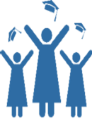 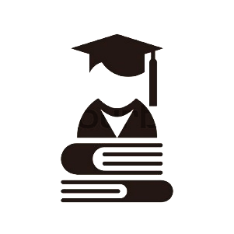 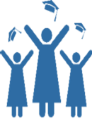 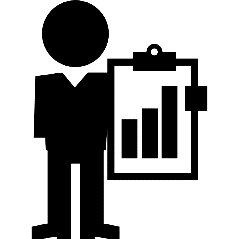 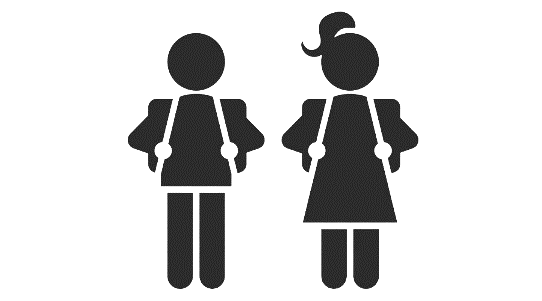 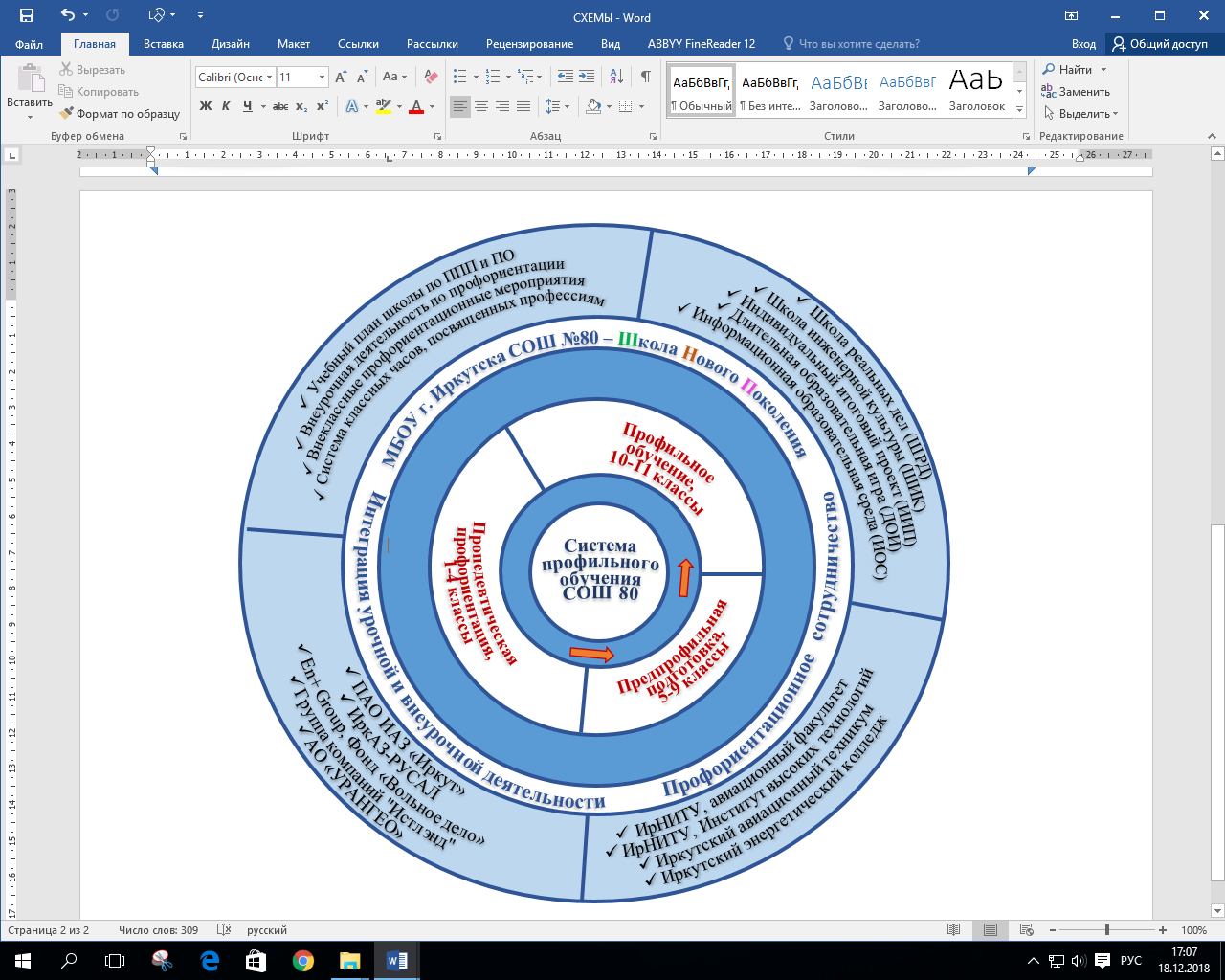 Рассмотрена на НМСПротокол № 2 от 22.11.2018 г.«Утверждаю»Директор МБОУ г. Иркутска СОШ №80Горшкова Л.П.Приказ от  11.12.2018 №01-10-197/3     Принята решением педагогического советаПротокол № 3 от 10.12.2018 г.Содержание Страница Пояснительная запискаРаздел I.  Аналитическое обоснование введения системы профильного обучения в школеРаздел II. Концепция системы профильного обучения в школеРаздел III. План реализации программы.Использованная литератураПриложенияГодКол-во проектовКол-во участниковКол-во внешних работодателейРезультат по школеВыход на внешний уровень2014-2015911451 – Орлова О.А., Зарбаева Г.В., 2  - Эльберг М.П., 3 – Скориченко Г.П.ИГУ – 1 место, Орлова О.А.2015-20161011851 – Эльберг М.П., 2 – Войцешко Е.А., 3- Скориченко Г.П.Муниципальный, 1 место – Черепанова О.П.2016-2017108041 –Войцешко Е.А., 2- Зарбаева Г.В., з- Скориченко Г.П.ИГУ – участие, Скориченко Г.П.2017-201893011 – Горбунова О.А., 2 – Орличенко Д.С., 3 – Скориченко Г.П.Муниципальный, 1 место, Зарбаева Г.В.2018-201915451Региональный –участие, Зарбаева Г.В.№п/п	Дата проведенияМесто проведенияНазвание мероприятияРезультат1.20.09.2015г. Ангарск, лагерь «Здоровье»ОбразовательныйЛагерь для старшеклассников«Школа  инструктора».9 человек от школы приобрели знания и практические навыки о проведении различных тренингов.2.21.09.201512.09.2016ХакасияОбразовательная экспедицияВ поездке участвовало 4 учащихся, которые приобрели большой практический опыт.5.20.10.201514.10.201610.10.201714.10.2016г. Иркутск, институт солнечной и земной физикиВстреча учащихся 10 б класса с научным сотрудником института солнечно –земной физики Ларгомен Олегом АльбертовичемУчащиеся узнали очень многое о направлениях работы института6.26.10.201513.10.201610.10.201712.10.2016г. Иркутск, институт солнечной и земной физикиПосещение института учащимися 8в класса (энергокласс).Учащиеся посетили музей института,  прослушали лекции.7.30.10.2015г. Ангарск,МБОУ СОШ №40Мастер-класс профильная «Осенняя энергосмена»Учащиеся 9-11 классов нашей школы вместе с преподавателями провели мастер-класс. Награждены грамотами и благодарственными письмами.10.21.12.2015-2018г. Иркутск. МБОУ СОШ№80НПК «Шаги в науку» НПК проводилась для учащихся профильных классов с целью привлечения к научному творчеству. 11.22.12.2015-2018г. Иркутск. МБОУ СОШ№80Заключительный этап проекта «Школа выживания»Участвовали учащиеся 8-9 классов. Приобрели знания: как выжить в трудной и опасной ситуации.12.16.01.2016г. Иркутск. МБОУ СОШ№80ДОИ «Любимый Иркутск-середина Земли»Принимали участие учащиеся среднего звена. Приобрели знания о своем городе.13.27.01.2016-2018гг. ИркутскСибэкспоцентрХI городской образовательный форум «Образование Иркутска» 2016 -2017г.г.Учащиеся 10 классов посетили секцию робототехники, прошли тестирование по профориентации, прослушали лекцию по астрономии.14.29.01.2016-2018гг. ИркутскавиазаводЭкскурсия на авиазаводУчащиеся 10 классов посетили музей завода, прошлись  по цехам с гидом, осмотрели новые образцы самолетов.15.04.02.2016г. Иркутск, институт солнечной и земной физикиТурнир по астрономии и физикеУчащиеся 10 классов приняли участие в городском турнире по астрономии и физике и заняли 3 место16.20.02.2016г. Иркутск. МБОУ СОШ№80Круглый стол по вопросам развития и распространения идей и лучших проектов ШНП через участие в ХII областном образовательном форуме «Образование Прибайкалья -2016г».Возглавил круглый стол Гребеник И.М. – главный методист программы ШНП. Были рассмотрены основные направления развития ШНП.17.18.02.201617.02.201716.02.2018г. ТулунМалая образовательная экспедиция «Тулун-2016»«Тулун-2017» «Тулун-2018»Учащиеся 8 классов ознакомились с работой ТЭК на примере угольного разреза и инфраструктуры. Каждый участник имел возможность получить личный опыт глубинного погружения в обстановку реального производства, приобрести навыки в области бережливого мышления.18.21.02.201611.02.201705.02.2018г. ИркутскИГУ, факультет сервиса и рекламы.ИрНИТУДень открытых дверейДень открытых дверейУчащиеся 10 классов прослушали информацию  о факультете, были приглашены на экскурсию по аудиториям.19.23.03.201620.03.2017г. Иркутск. МБОУ СОШ№80НПКУчащиеся школы защищали свои проекты по ШРД.20.07.04.2016г. Иркутск. МБОУ СОШ№80Проект «Юный предприниматель»Учащиеся 4 классов разработали и защитили свой проект.21.26.04.2016г. ИркутскПСЧ-1 ФГКУОткрытый урок по основам безопасности жизнедеятельностиУчащиеся 10 классов прослушали информацию о том, как вести себя во время пожара, осмотрели технику ПСЧ-1, имели возможность поучаствовать в учении.22.06.05.201606.05.201704.05.2018г. Иркутск. МБОУ СОШ№80Областной фестиваль пионеринга «Любимый Иркутск»«О спорт! Ты мир»Приняли участие учащиеся  г. Байкальска, Иркутска, Усть-Орды,  получили хорошие практические навыки по пионерингу.Приняли участие обучающиеся 9 классов23.19.05.201619.05.201719.05.2018г. Иркутск. МБОУ СОШ№80Образовательная экспедиция «Город энергетиков».Учащиеся г. Ангарска, Байкальска, Иркутска, Усть-Орды, Бильчира посетили Иркутскую ГЭС, Иркутский политехнический университет и приняли участие в игре на базе нашей школы.24.20.05.2015г. ИркутскИрГУПСОлимпиада по математикеУчаствовали учащиеся 10 а и 10б класса25.10-17.05.2016Санкт-ПетербургОбразовательная экспедиция «Сложный и загадочный Санкт-Петербург»По результатам освоения курса получили сертификаты с отличием и были награждены поездкой в Санкт-Петербург, с целью знакомства с современными и историческими сооружениями города и пригорода, которые представляют собой архитектурные и инженерные сооружения, а также  изучения важнейших элементов инфраструктуры города с точки зрения основных принципов направления «Школы инженерной культуры».26.ежегодног. Иркутск. МБОУ СОШ№80ДОИ посвященная М.В. ЛомоносовуВ ходе игры обучающие показали свои в области физики, химии, астрономии.29.10.10.2018Гидрометеорологический техникум.Квест-игра «Путешествие в страну «Гидрометеорология»Учащиеся 6в класса ознакомились с гидрометеорологическим техникумом.  Мероприятие МестоVII Всероссийского молодежного робототехнического фестиваля РобоФест-2015ПобедителиОткрытый Европейский турнир FIRST FTC Nederlands 2016 г.ПобедителиГлавный сибирский фестиваль робототехники «РобоСиб-2016»Призеры Главный сибирский фестиваль робототехники «РобоСиб-2017»Победители и призерыXIV Всероссийская выставка научно-технического творчества молодежиПризеры Всероссийский робототехнический фестиваль «БайкалРобот-2017»Призеры Всероссийский робототехнический фестиваль «БайкалРобот-2018»ПобедителиII Региональный чемпионат JuniorSkills Иркутской области 2018ПобедителиОткрытые городские соревнования по робототехнике 2016, 2017ПобедителиI Региональный чемпионат корпораций «Профессионалы будущего» по стандартам ЮниорПрофи (JuniorSkills) 2018 гПобедителиНаправлениеЭлективные курсы(на основе образовательного спроса)Внеурочная деятельностьДополнительное образованиеГуманитарное направление1-4 классы - Школа развития речи5-9 классы - курсы по правописанию и анализу текстаКружок пресс-центраПроекты  в рамках ШИК, ШРД и исследовательской деятельностиМузейное делоЕстественно-научное1-4 классы – курс «Школа тайн и открытий»5-6 класс – курс «Основы естественнонаучных исследований»7-9 – курсы по экологииЭко-группа «Зеленый флаг». Образовательные  экскурсии «Заповедники России» при поддержке фонда «Добрая воля», «Байкальский заповедник», Длительные образовательные игры «Школа выживания»Информационно-техническое 5-9 классы - курсы по информатике, графическому дизайну.7-9 классы - курсы по техническому черчению, инженерной графикеПроекты  в рамках ШИК, ШРД и исследовательской деятельности, «ИКТ- насыщенная образовательная среда»Кружок  робототехникиИнженерно-техническое  направление8-9 классы - курс  «Энергосбережение»7-9 классы - курсы по техническому черчению, инженерной графикеКружок  прототипированияИгры по методике Пионеринга Проекты  в рамках ШИК, ШРДОбразовательные экспедиции: «Тулун-2018»,  «Новое поколение – новые бережливые подходы»,«Город энергетиков», «Академия энергетики»,  «Летающий металл», «От Абаканской  ГСЭС до Саяно-Шушенской ГЭС»Кружки по  робототехникиСоциально-экономическое направление7-9 классы курсы по правоведению, экономикеСоциальные  проекты в рамках ШИК, ШРД и исследовательской деятельности Образовательные экспедиции:«Тулун-2018», «Город энергетиков»,   «Летающий металл».2014201420152015201620162017201720182018всего10 кл11 кл10 кл11 кл10 кл11 кл10 кл11 кл10 кл11 клСоциально-экономический профиль1/251/251/272/52Физико–математический профиль1/321/251/301/251/211/223/77Технологический профиль1/251/252/50Кол-во классовКол-во учеников «Иркут-класса»2016 г1 (10 кл)10 человек2017 г2 (10,11кл)32 человека2018 г 2 (10,11кл)34 человекаПредметКлассыКлассыКлассыКлассыПредметПрофильные классы Профильные классы Общеобразовательные классыОбщеобразовательные классыПредметУспеваемость(%)Средний тестовый баллУспеваемость(%)Средний тестовый баллСоциально-экономическиеМатематика91,344,383,936,6История82477533Обществознание 91535646Право  ------------География ------------Экономика ------------Профильный ПредметКлассыКлассыКлассыКлассыКлассыКлассыПрофильный ПредметКол-во обучающихся в ПККол-во обучающихся в ПККол-во обучающихся в ПККоличество выбравших профильный предметКоличество выбравших профильный предметКоличество выбравших профильный предметПрофильный Предмет201520162017201520162017ТехнологическиеПроф.математика29252518Физика2925117Информатика Социально-экономическиеИсторияОбществознание 3023Право  География Экономика Проф.математика3023Профиль КлассыКлассыКлассыКлассыКлассыКлассыПрофиль Кол-во обучающихся в ПККол-во обучающихся в ПККол-во обучающихся в ПККоличество выбравших профильный направление для дальнейшего обученияКоличество выбравших профильный направление для дальнейшего обученияКоличество выбравших профильный направление для дальнейшего обученияПрофиль 201520162017201520162017Технологические2925187Социально-экономические306Категория учителейРаботают в профильных классахИз них по профильным предметам  Прошли  курсы повышения квалификации по ФГОСКатегория учителейРаботают в профильных классахИз них по профильным предметам  Прошли  курсы повышения квалификации по ФГОСВсего Из них имеют:21721, из них 2 человека по углубленному изучению предметаВысшая категория6021, из них 2 человека по углубленному изучению предмета1 категория8521, из них 2 человека по углубленному изучению предметаУчебный годВысокий уровеньВысокий уровеньСредний уровеньСредний уровеньНизкий уровеньНизкий уровеньУчебный годкол-во педагогов% кол-во педагогов% кол-во педагогов% 2015-201623,4%4172%1424,6%2016-2017712,1%4170,7%1017,2%2017-2018610,5%4578,9%610,5%Учебный план МБОУ г. Иркутска СОШ № 80 на 2018-2019 учебный год для 10-А класса, реализующего ФГОС СОО (пилотный проект)Учебный план МБОУ г. Иркутска СОШ № 80 на 2018-2019 учебный год для 10-А класса, реализующего ФГОС СОО (пилотный проект)Учебный план МБОУ г. Иркутска СОШ № 80 на 2018-2019 учебный год для 10-А класса, реализующего ФГОС СОО (пилотный проект)Учебный план МБОУ г. Иркутска СОШ № 80 на 2018-2019 учебный год для 10-А класса, реализующего ФГОС СОО (пилотный проект)Учебный план МБОУ г. Иркутска СОШ № 80 на 2018-2019 учебный год для 10-А класса, реализующего ФГОС СОО (пилотный проект)Учебный план МБОУ г. Иркутска СОШ № 80 на 2018-2019 учебный год для 10-А класса, реализующего ФГОС СОО (пилотный проект)Предметные областиУчебные предметы                                                                                                                          Количество часов в неделюКоличество часов в неделюКоличество часов в неделюКоличество часов в неделюПредметные областиУчебные предметы                                                                                                                          Уровень10а техн. пр.всегос делен.Обязательная частьОбязательная частьРусский язык и литератураРусский языкБ111Русский язык и литератураЛитератураБ333Иностранный языкИностранный языкБ336Математика и информатика Математика: АлгебраУ444Математика и информатика Математика: Геометрия222Математика и информатика ИнформатикаУ 448Общественно-научные предметыИсторияБ222Естественно-научные предметыФизикаУ 555Естественно-научные предметыХимияБ111Естественно-научные предметыБиологияБ111Физическая культура и ОБЖОБЖБ111Физическая культура и ОБЖФизическая культураБ336ИтогоИтого303040Часть, формируемая участниками образовательных отношенийЧасть, формируемая участниками образовательных отношений7712Индивидуальный проект:Индивидуальный проект:социальное, исследовательское направлениясоциальное, исследовательское направления113информационное, техническое направленияинформационное, техническое направления113творческое, прикладное направлениятворческое, прикладное направления113Обществознание Обществознание Б222География География Б111Техническое черчениеТехническое черчениеЭК112Алгебра+: рациональные и иррациональные алгебраические задачиАлгебра+: рациональные и иррациональные алгебраические задачиЭК112Учимся писать сочинениеУчимся писать сочинениеЭК112Максимально допустимая недельная нагрузкаМаксимально допустимая недельная нагрузка3737С учетом деления на группыС учетом деления на группы52Увеличение  учебных часов, предусмотренных на изучение отдельных учебных предметов обязательной частиВведение  учебных курсов, обеспечивающих интересы и потребности участников образовательных отношений в рамках направлений программы развития школы10А класс 2 часа на предмет «Обществознание» по запросу обучающихся и их законных представителей, так как в сетке часов УП ООП СОО данный предмет не предусмотрен, но востребован.1 час на курс «Техническое черчение» как профориентированный курс технической направленности. Предполагает деление класса на группы10А класс 1 час на предмет «География» по запросу обучающихся и их законных представителей, так как в сетке часов УП ООП СОО данный предмет не предусмотрен, но востребован.1 час на элективный курс «Алгебра+: рациональные и иррациональные алгебраические задачи». Курс расширяет  и углубляют знания по алгебре и основам математического анализа, способствует формированию функциональной математической грамотности. Предполагает деление класса на группы.10А класс 1 час на предмет «География» по запросу обучающихся и их законных представителей, так как в сетке часов УП ООП СОО данный предмет не предусмотрен, но востребован. 1 час на элективный курс «Учимся писать сочинение». Курс способствует формированию грамотной письменной речи, смыслового чтения, умению работать с текстовой информацией из разных информационных источников, умению лаконично  высказывать свое мнение. Предполагает деление класса на группы.10А класс Курс «Индивидуальный проект» (1 час) реализуется по трем направлениям в соответствии с выбором обучающихся: социально - исследовательское, информационно-техническое, творчески-прикладное. Курс способствует продвижению индивидуальных проектов учеников, продолжает формировать исследовательские, поисковые, творческие навыки, коммуникативные компетенции.Курс «Индивидуальный проект» (1 час) реализуется по трем направлениям в соответствии с выбором обучающихся: социально - исследовательское, информационно-техническое, творчески-прикладное. Курс способствует продвижению индивидуальных проектов учеников, продолжает формировать исследовательские, поисковые, творческие навыки, коммуникативные компетенции.Наименование дисциплинВсего, часовФорма контроляНаименование дисциплинВсего, часовФорма контроляНачала математического анализа 14ЗачетКомбинаторика 8ЗачетАналитическая геометрия16ЗачетМеханика16ЗачетИнформационные системы в машиностроении20ЗачетПрограммирование24ЗачетЭлектротехника12ЗачетИнженерная графика40Зачет Основы материаловедения  и конструирования материалов12ЗачетИнженерная графика в AutoCAD20ЗачетСпециализированный профориентационный курс:Модуль 1. Современные технологии высокопроизводительной механообработкиМодуль 2. Автоматизированная сборка современной авиационной техникиМодуль 3. Аэродинамический облик современного самолета и авиационные системы12244ЗачетПроектная деятельность10Участие в конференцииИТОГО204Учебные предметыУчебные предметы10Б   соц-эк Инвариантная частьФилология Русский язык1Инвариантная частьФилология Литература3Инвариантная частьФилология Иностранный язык  3Инвариантная частьИнформатика и ИКТИнформатика и ИКТ1Инвариантная частьОбществознание История2Инвариантная частьОбществознание География1Инвариантная частьЕстествознание Биология1Инвариантная частьЕстествознание Физика1Инвариантная частьЕстествознание Химия 1Инвариантная частьФизическая  культураФизическая культура3Инвариантная частьФизическая  культураОБЖ1Инвариантная частьИтогоИтого18Инвариантная частьПрофильные предметыПрофильные предметыИнвариантная частьМатематика и информатикаАлгебра3Инвариантная частьМатематика и информатикаГеометрия2Инвариантная частьОбществознание Обществознание 3Инвариантная частьОбществознание Экономика2Инвариантная частьОбществознание Право2Инвариантная частьИтогоИтого12Рег. Коп.История Сибири с древнейших времен до начала 21вИстория Сибири с древнейших времен до начала 21в1Рег. Коп.Итого1Компонент образовательного учрежденияКомпонент образовательного учрежденияКомпонент образовательного учреждения6Алгебра (предмет)Алгебра (предмет)Алгебра (предмет)1Астрономия (предмет)Астрономия (предмет)Астрономия (предмет)1Техническое черчение (ЭК)Техническое черчение (ЭК)Техническое черчение (ЭК)1Учимся писать сочинение (ЭК)Учимся писать сочинение (ЭК)Учимся писать сочинение (ЭК)1Алгебра+: рациональные и иррациональные алгебраические задачи (ЭК)Алгебра+: рациональные и иррациональные алгебраические задачи (ЭК)Алгебра+: рациональные и иррациональные алгебраические задачи (ЭК)1Основы самообразования (ЭК)Основы самообразования (ЭК)Основы самообразования (ЭК)1Юный экономист-предприниматель (ЭК)Юный экономист-предприниматель (ЭК)Юный экономист-предприниматель (ЭК)1Предельно допустимая аудиторная учебная нагрузкаПредельно допустимая аудиторная учебная нагрузкаПредельно допустимая аудиторная учебная нагрузка37Увеличения  количества часов, отведенных на преподавание базовых и профильных учебных предметов федерального компонентаУдовлетворения  индивидуальных образовательных интересов, потребностей и склонностей каждого учащегося, позволяющих им развивать интерес к тому или иному предмету, а также целенаправленно определиться со своим дальнейшим выбором (по запросам обучающихся)Расширения, углубления и систематизации знаний по предметам10Б соц-экон1 час «Алгебра» для реализации 4-х часовой программы углубленного изучения предмета1 час на курс «Техническое черчение» как профориентированный курс технической направленности. Предполагает деление класса на группы 1 час на элективный курс «Учимся писать сочинение». Курс способствует формированию грамотной письменной речи, смыслового чтения, умению работать с текстовой информацией из разных информационных источников, умению лаконично  высказывать свое мнение. Предполагает деление класса на группы.10Б соц-экон1 час на элективный курс «Юный предприниматель» с целью целостного формирования  экономической грамотности 1 час на предмет «Астрономия» для формирования метапредметных знаний в области естественнонаучных дисциплин, расширения кругозора.1 час на элективный курс «Алгебра+: рациональные и иррациональные алгебраические задачи». Курс расширяет  и углубляют знания по алгебре и основам математического анализа, способствует формированию функциональной математической грамотности. Предполагает деление класса на группы.10Б соц-экон1 час на элективный курс «Юный предприниматель» с целью целостного формирования  экономической грамотности 1 час на элективный курс «Основы самообразования» рассматриваются вопросы воспитания культуры самообразования и формирования готовности к личностному самоопределению  Учебные предметы11 А физ-матИнвариантная частьФилология Русский язык1Инвариантная частьФилология Литература3Инвариантная частьФилология Иностранный язык  3Инвариантная частьИнформатика и ИКТИнформатика и ИКТ1Инвариантная частьОбществознаниеИстория2Инвариантная частьОбществознаниеОбществознание 1Инвариантная частьОбществознаниеГеография1Инвариантная частьЕстествознание Биология1Инвариантная частьЕстествознание Химия 1Инвариантная частьФизическая  культураФизическая культура3Инвариантная частьФизическая  культураОБЖ1Инвариантная частьТехнология Технология 1Инвариантная частьИтогоИтого19Инвариантная частьПрофильные предметыПрофильные предметыИнвариантная частьМатематика и информатикаАлгебра4Инвариантная частьМатематика и информатикаГеометрия2Инвариантная частьЕстествознание Физика5Инвариантная частьИтогоИтого11Рег. Коп.Как стать успешнымКак стать успешным1Рег. Коп.Итого1Компонент образовательного учрежденияКомпонент образовательного учрежденияКомпонент образовательного учреждения6Технология (предмет)Технология (предмет)Технология (предмет)1Юный экономист-предприниматель (ЭК)Юный экономист-предприниматель (ЭК)Юный экономист-предприниматель (ЭК)1Учимся писать сочинение (ЭК)Учимся писать сочинение (ЭК)Учимся писать сочинение (ЭК)1Тригонометрия - это просто (ЭК)Тригонометрия - это просто (ЭК)Тригонометрия - это просто (ЭК)1Русский язык на «отлично» (ЭК)Русский язык на «отлично» (ЭК)Русский язык на «отлично» (ЭК)1Алгебра+: рациональные и иррациональные алгебраические задачи (спецкурс)Алгебра+: рациональные и иррациональные алгебраические задачи (спецкурс)Алгебра+: рациональные и иррациональные алгебраические задачи (спецкурс)1Будь готов к экзамену (элективный курс)Будь готов к экзамену (элективный курс)Будь готов к экзамену (элективный курс)1Основы психологии семейных отношений (элективный курс)Основы психологии семейных отношений (элективный курс)Основы психологии семейных отношений (элективный курс)1Предельно допустимая аудиторная учебная нагрузкаПредельно допустимая аудиторная учебная нагрузкаПредельно допустимая аудиторная учебная нагрузка37С учетом деления на группыС учетом деления на группыС учетом деления на группыувеличения  количества часов, отведенных на преподавание базовых и профильных учебных предметов федерального компонентаудовлетворения индивидуальных образовательных интересов, потребностей и склонностей каждого учащегося, позволяющих им развивать интерес к тому или иному предмету, а также целенаправленно определиться со своим дальнейшим выбором (по запросам обучающихся)расширения, углубления и систематизации знаний по предметам11А физ-мат1 час на предмет «Технология» для реализации 2-х часовой программы. Предполагает деление класса на 2 группы1 час на элективный курс «Юный предприниматель» с целью целостного формирования  экономической грамотности  1 час на элективный курс «Учимся писать сочинение». Продолжает изучение программы с 10 класса.  Курс способствует формированию грамотной письменной речи, смыслового чтения, умению работать с текстовой информацией из разных информационных источников, умению лаконично  высказывать свое мнение. Предполагает деление класса на группы.11А физ-мат1 час на элективный курс «Тригонометрия – это просто». Курс расширяет  и углубляют знания по геометрии, способствует формированию образного мышления и функциональной математической грамотности. Предполагает деление класса на группы.1 час для одной подгруппы  на элективный курс «Будь готов к экзамену». Направлен на снижение психологического напряжения в период экзаменов, помогает эффективно готовится к сдаче ЕГЭ. 1 час для другой группы на элективный курс «Основы психологии семейных отношений» знакомит с основами взаимоотношений между полами, учит продуктивно выстраивать бюджет семьи и др.1 час для одной подгруппы  на элективный курс «Алгебра+: рациональные и иррациональные алгебраические задачи». Курс расширяет  и углубляют знания по алгебре и основам математического анализа, способствует формированию функциональной математической грамотности. 1 час для другой группы на элективный курс «Русский язык на «отлично», обобщает знания за курс русского языка и помогает эффективно готовится к сдаче ЕГЭ.11А физ-мат1 час на предмет «Технология» для реализации 2-х часовой программы. Предполагает деление класса на 2 группы1 час на элективный курс «Физика: знать и уметь» для 1 подгруппы, для другой подгруппы 1 час курса «Готовимся к экзамену по химии»  с целью расширения знаний по физике и химии соответственно. 1 час на элективный курс «Учимся писать сочинение». Продолжает изучение программы с 10 класса.  Курс способствует формированию грамотной письменной речи, смыслового чтения, умению работать с текстовой информацией из разных информационных источников, умению лаконично  высказывать свое мнение. Предполагает деление класса на группы.11А физ-мат1 час на предмет «Технология» для реализации 2-х часовой программы. Предполагает деление класса на 2 группы1 час для одной подгруппы  на элективный курс «Алгебра+: рациональные и иррациональные алгебраические задачи». Курс расширяет  и углубляют знания по алгебре и основам математического анализа, способствует формированию функциональной математической грамотности. 1 час для другой группы на элективный курс «Русский язык на «отлично», обобщает знания за курс русского языка и помогает эффективно готовится к сдаче ЕГЭ. 1 час на элективный курс «Учимся писать сочинение». Продолжает изучение программы с 10 класса.  Курс способствует формированию грамотной письменной речи, смыслового чтения, умению работать с текстовой информацией из разных информационных источников, умению лаконично  высказывать свое мнение. Предполагает деление класса на группы.11А физ-мат1 час на предмет «Технология» для реализации 2-х часовой программы. Предполагает деление класса на 2 группы1 час для одной подгруппы  на элективный курс «Будь готов к экзамену». Направлен на снижение психологического напряжения в период экзаменов, помогает эффективно готовится к сдаче ЕГЭ. 1 час для другой группы на элективный курс «Основы психологии семейных отношений» знакомит с основами взаимоотношений между полами, учит продуктивно выстраивать бюджет семьи и др. 1 час на элективный курс «Учимся писать сочинение». Продолжает изучение программы с 10 класса.  Курс способствует формированию грамотной письменной речи, смыслового чтения, умению работать с текстовой информацией из разных информационных источников, умению лаконично  высказывать свое мнение. Предполагает деление класса на группы.11А физ-мат1 час на предмет «Технология» для реализации 2-х часовой программы. Предполагает деление класса на 2 группы1 час для одной подгруппы  на элективный курс «С английским в кармане». Расширяет и систематизирует знания по АЯ. 1 час для другой группы на элективный курс «INKSCAPE - свобода для творчества (элективный курс)» расширяет знания в области работы с графическими редакторами. 1 час на элективный курс «Учимся писать сочинение». Продолжает изучение программы с 10 класса.  Курс способствует формированию грамотной письменной речи, смыслового чтения, умению работать с текстовой информацией из разных информационных источников, умению лаконично  высказывать свое мнение. Предполагает деление класса на группы.увеличения количества часов, отведенных на преподавание базовых и профильных учебных предметов федерального компонентаудовлетворения индивидуальных образовательных интересов, потребностей и склонностей каждого учащегося, позволяющих им развивать интерес к тому или иному предмету, а также целенаправленно определиться со своим дальнейшим выбором (по запросам обучающихся)расширения, углубления и систематизации знаний по предметам10В УК2 часа «Алгебра» для реализации 4-х часовой программы углубленного изучения предмета1 час на предмет «Астрономия» для формирования метапредметных знаний в области естественнонаучных дисциплин, расширения кругозора. 1 час на элективный курс «Учимся писать сочинение». Курс способствует формированию грамотной письменной речи, смыслового чтения, умению работать с текстовой информацией из разных информационных источников, умению лаконично  высказывать свое мнение. Предполагает деление класса на группы.10В УК2 часа «Алгебра» для реализации 4-х часовой программы углубленного изучения предмета1 час на курс «Техническое черчение» как профориентированный курс технической направленности. Предполагает деление класса на группы1 час на элективный курс «Алгебра+: рациональные и иррациональные алгебраические задачи». Курс расширяет  и углубляют знания по алгебре и основам математического анализа, способствует формированию функциональной математической грамотности. Предполагает деление класса на группы.10В УК2 часа «Алгебра» для реализации 4-х часовой программы углубленного изучения предмета1 час на элективный курс «Основы самообразования» рассматриваются вопросы воспитания культуры самообразования и формирования готовности к личностному самоопределению  1 час для одной  подгруппы введен элективный курс «INKSCAPE - свобода для творчества»  и для другой подгруппы введен 1 час элективного курса «Проекты-История Иркутска». Курсы по информатике для освоения компьютерной графики и сайтостроению соответственно.10В УК2 часа «Алгебра» для реализации 4-х часовой программы углубленного изучения предмета1 час на элективный курс «Юный предприниматель» для 1 подгруппы с целью целостного формирования  экономической грамотности, для другой подгруппы 1 час курса «Я - личность» для формирования значимых для себя навыков гигиены, этикета, поведения.1 час на элективный курс «Физика: знать и уметь» для 1 подгруппы, для другой подгруппы 1 час курса «Органическая химия в упражнениях и задачах»  с целью расширения знаний по физике и химии соответственно.11Б УК1 час «Алгебра» для реализации 3-х часовой программы предмета1 час на элективный курс «Юный предприниматель» с целью целостного формирования  экономической грамотности 1 час на элективный курс «Тригонометрия – это просто». Курс расширяет  и углубляют знания по геометрии, способствует формированию образного мышления и функциональной математической грамотности. Предполагает деление класса на группы.11Б УК1 час на предмет «Технология» для реализации 2-х часовой программы. Предполагает деление класса на 2 группы1 час на элективный курс «Физика: знать и уметь» для 1 подгруппы, для другой подгруппы 1 час курса «Готовимся к экзамену по химии»  с целью расширения знаний по физике и химии соответственно. 1 час на элективный курс «Учимся писать сочинение». Продолжает изучение программы с 10 класса.  Курс способствует формированию грамотной письменной речи, смыслового чтения, умению работать с текстовой информацией из разных информационных источников, умению лаконично  высказывать свое мнение. Предполагает деление класса на группы.11Б УК1 час на предмет «Технология» для реализации 2-х часовой программы. Предполагает деление класса на 2 группы1 час для одной подгруппы  на элективный курс «Алгебра+: рациональные и иррациональные алгебраические задачи». Курс расширяет  и углубляют знания по алгебре и основам математического анализа, способствует формированию функциональной математической грамотности. 1 час для другой группы на элективный курс «Русский язык на «отлично», обобщает знания за курс русского языка и помогает эффективно готовится к сдаче ЕГЭ. 1 час на элективный курс «Учимся писать сочинение». Продолжает изучение программы с 10 класса.  Курс способствует формированию грамотной письменной речи, смыслового чтения, умению работать с текстовой информацией из разных информационных источников, умению лаконично  высказывать свое мнение. Предполагает деление класса на группы.11Б УК1 час на предмет «Технология» для реализации 2-х часовой программы. Предполагает деление класса на 2 группы1 час для одной подгруппы  на элективный курс «Будь готов к экзамену». Направлен на снижение психологического напряжения в период экзаменов, помогает эффективно готовится к сдаче ЕГЭ. 1 час для другой группы на элективный курс «Основы психологии семейных отношений» знакомит с основами взаимоотношений между полами, учит продуктивно выстраивать бюджет семьи и др. 1 час на элективный курс «Учимся писать сочинение». Продолжает изучение программы с 10 класса.  Курс способствует формированию грамотной письменной речи, смыслового чтения, умению работать с текстовой информацией из разных информационных источников, умению лаконично  высказывать свое мнение. Предполагает деление класса на группы.11Б УК1 час на предмет «Технология» для реализации 2-х часовой программы. Предполагает деление класса на 2 группы1 час для одной подгруппы  на элективный курс «С английским в кармане». Расширяет и систематизирует знания по АЯ. 1 час для другой группы на элективный курс «INKSCAPE - свобода для творчества (элективный курс)» расширяет знания в области работы с графическими редакторами. 1 час на элективный курс «Учимся писать сочинение». Продолжает изучение программы с 10 класса.  Курс способствует формированию грамотной письменной речи, смыслового чтения, умению работать с текстовой информацией из разных информационных источников, умению лаконично  высказывать свое мнение. Предполагает деление класса на группы.Элементы системы ППП и ПОИзменения не требуютсяТребуются небольшие измененияТребуются умеренные измененияТребуются большие измененияТребуются кардинальные измененияСодержание образованияТехнологии образованияОрганизация обучения  Образовательный маркетингМенеджмент  системы ПОПринцип набора и комплектования групп, классов ППППринцип набора и комплектования профильных классов  Принцип построения учебных планов  Принцип построения расписания ПКВариативность учебных программ и программ спецкурсовВнеурочная деятельность в рамках ППП и ПОСотрудничество с ПОО СПО и ВО Сотрудничество с предприятиями и организациями разных организационно-правовых форм Принцип профориентационной работыКадровый состав для работы в ПКУчебно-методическое обеспечениеМатериально-техническое обеспечениеСистема методической работыСистема оценки достижений учеников и педагоговВоспитательная системаПсихолого-педагогическая поддержка ПКСистема мониторинга результатовОрганизация внутрикорпоративного обучения по вопросам ПО и ПППРезультаты обучения  Компетентность педагоговСодержание образованиябазовый уровень;углублённый уровень (профильные предметы);профориентационные спецкурсы;профильные элективные курсы;индивидуальные образовательные программы.Технологии образования технологии Школы нового поколения (длительные образовательные игры, информационно-образовательные сессии, пионеринг);метод проектов (Школа реальных дел, индивидуальный и групповой проекты);информационные технологии;игровые технологии;социальные практики, профпробы.Организация обученияпрофильные классы по сетевой модели;межклассные группы;интеграция урочной и внеурочной деятельности.Системы оценки достижений учащихся и педагоговбалльно-рейтинговоя система;система мониторинга;зачетная система;портфолио ученика и учителя.Воспитательная системапрофориентационное содержание воспитательной работы и внеурочной деятельности;новые воспитательные технологии;тьюторское сопровождение;волонтерское движениеРезультаты обучающихсядостижение соответствия   запланированных и достигнутых результатов  Компетенции педагоговосвоение педагогами новых функций: тьютор, эксперт, руководитель проекта;достижение требований профессионального стандарта к педагогамI – этап анализа и проектирования (2018-2019 уч.г)Цель: проанализировать состояние профильного обучения в Школе на момент запуска программы, разработать модель системы профильного обучения с учётом требований ФГОС, понимая, какие изменения, в какой  степени при этом требуются. I – этап анализа и проектирования (2018-2019 уч.г)Цель: проанализировать состояние профильного обучения в Школе на момент запуска программы, разработать модель системы профильного обучения с учётом требований ФГОС, понимая, какие изменения, в какой  степени при этом требуются. I – этап анализа и проектирования (2018-2019 уч.г)Цель: проанализировать состояние профильного обучения в Школе на момент запуска программы, разработать модель системы профильного обучения с учётом требований ФГОС, понимая, какие изменения, в какой  степени при этом требуются. I – этап анализа и проектирования (2018-2019 уч.г)Цель: проанализировать состояние профильного обучения в Школе на момент запуска программы, разработать модель системы профильного обучения с учётом требований ФГОС, понимая, какие изменения, в какой  степени при этом требуются. I – этап анализа и проектирования (2018-2019 уч.г)Цель: проанализировать состояние профильного обучения в Школе на момент запуска программы, разработать модель системы профильного обучения с учётом требований ФГОС, понимая, какие изменения, в какой  степени при этом требуются. I – этап анализа и проектирования (2018-2019 уч.г)Цель: проанализировать состояние профильного обучения в Школе на момент запуска программы, разработать модель системы профильного обучения с учётом требований ФГОС, понимая, какие изменения, в какой  степени при этом требуются. ЗадачаОтветственныйРезультатСрокиСрокиПримечаниеПроанализировать состояние профильного обучения в школе, проблемы организации профильного обучения в школе с учётом требований ФГОС СООДиректор Аналитическая справка Ввести в 1 часть программыСентябрь 2018 гСентябрь 2018 гАктуализировать программу ПОЗД НМРПрограмма ПО, ее презентацияК январю 2018К январю 2018Утвердить на ПС в январе 2019 гРазработать модель системы ПО, актуализировать модель управления системой ПОЗД НМРПрограмма ПО, ее презентацияК январю 2019К январю 2019Утвердить на ПС в январе 2019 гРазработать матрицы по организации профильного направления ЗД НМР, руководители направленийПриложения к программе ПО – матрицы по каждому профильному направлениюК сентябрю 2019К сентябрю 2019Определить циклограмму подготовки к ПОЗД НМР, руководители направленийЦиклограмма годоваяК февралю 2019К февралю 2019Составить перспективный план курсовой подготовки педагогов  по работе с ПКДиректор, ЗД НМР Перспективный план подготовки по ФГОС и ПОК январю 2019К январю 2019Подготовить  пакет документов: Директор, ЗД НМР, ЗД ВР, ЗД УВРдополнение к Уставу ОО, Положение о ПК;Положение о Совете по  ПОПоложение о межклассных группах;Положение о кабинете профориентации:Положение о системе мониторинга образовательных достижений обучающихся ПКПоложение о системе оценивания учебных достижений учащихся ПКПоложение о зачетной книжке Положение об индивидуальном учебном планеПоложение о материальном стимулировании педагогических работников профильных классовРеестр локальных актов (приказов), регламентирующих ОП в ПКПлан-график курсовой подготовки учителей для осуществления профильного обученияСентябрь 2018Декабрь 2018Май 2019Май 2019Май 2019Май 2019Май 2019Май 2019Май 2019Май 2019Сентябрь 2018Декабрь 2018Май 2019Май 2019Май 2019Май 2019Май 2019Май 2019Май 2019Май 2019Определить систему маркетинга  по набору групп ППП и ПКЗД НМРПоложения о ПК Март 2019Март 2019Провести маркетинговые мероприятия в марте 2019 гОпределить круг партнеров из числа профессиональных образовательных организаций по реализации системы ПОЗД НМРДоговоры Май 2019Май 2019Заключение договоров, актуализация старых договоровРазработать проект системы оценивания результатов обучающихся на основе бально-рейтингового подхода и  накопительную систему оценивания в системе профильного обучения на основе зачетной книжки.ЗД НМР, ЗД УВРПоложение о системе оцениванияАвгуст 2019Август 2019Положение о системе оценивания в ПКРазработать проект системы психолого-педагогического мониторинга ПОЗД НМР, психологПроект системы мониторингаМай 2019Май 2019Разработать макет зачетной книжкиЗД НМР, ЗД УВРЗачетная книжкаМай 2019Май 2019Разработать план модернизации учебно – материальной базы,   в соответствие с требованиями ФГОС Директор, ЗД АХРПлан модернизацииМарт 2019Март 2019II – этап пилотирования (апробации) – 2 учебных года (2019-2021 уч.г)Цель: апробация системы профильного обучения в Школе  с учётом требований ФГОС   II – этап пилотирования (апробации) – 2 учебных года (2019-2021 уч.г)Цель: апробация системы профильного обучения в Школе  с учётом требований ФГОС   II – этап пилотирования (апробации) – 2 учебных года (2019-2021 уч.г)Цель: апробация системы профильного обучения в Школе  с учётом требований ФГОС   II – этап пилотирования (апробации) – 2 учебных года (2019-2021 уч.г)Цель: апробация системы профильного обучения в Школе  с учётом требований ФГОС   II – этап пилотирования (апробации) – 2 учебных года (2019-2021 уч.г)Цель: апробация системы профильного обучения в Школе  с учётом требований ФГОС   II – этап пилотирования (апробации) – 2 учебных года (2019-2021 уч.г)Цель: апробация системы профильного обучения в Школе  с учётом требований ФГОС   II – этап пилотирования (апробации) – 2 учебных года (2019-2021 уч.г)Цель: апробация системы профильного обучения в Школе  с учётом требований ФГОС   II – этап пилотирования (апробации) – 2 учебных года (2019-2021 уч.г)Цель: апробация системы профильного обучения в Школе  с учётом требований ФГОС   ЗадачаЗадачаОтветственныйРезультатСрокиПримечаниеПримечаниеИзменение содержания образованияИзменение содержания образованияИзменение содержания образованияИзменение содержания образованияИзменение содержания образованияИзменение содержания образованияИзменение содержания образованияПродолжить пилотирование  по ФГОС СОО на уровне регионаПродолжить пилотирование  по ФГОС СОО на уровне регионадиректорРаспоряжение МО ИОС сентября 2019Организовать профильные классы на основе образовательного спроса (не менее 2-х)Организовать профильные классы на основе образовательного спроса (не менее 2-х)Директор, ЗД НМРНе менее 1-гоС сентября 2019Организовать ППП за счет часов части УП, формируемой участниками ОООрганизовать ППП за счет часов части УП, формируемой участниками ООДиректор, ЗД НМРЭнергоклассы  не менее 1-го на параллелиС сентября 2018Разработать УП в соответствии с ФГОС СОО для учеников ПКРазработать УП в соответствии с ФГОС СОО для учеников ПКЗД НМРУПежегодно Обеспечить углубление профильных предметов через сотрудничество с профильными образовательными организациями  Обеспечить углубление профильных предметов через сотрудничество с профильными образовательными организациями Директор, ЗД НМРДоговоры с ВУЗами, УП с ВУЗамиежегодноРазработать или обеспечить программами элективных курсов, спецкурсов для введения в УП ППП и ПК Разработать или обеспечить программами элективных курсов, спецкурсов для введения в УП ППП и ПК ЗД НМРБанк программВ течение 2019-21 уч.годовРазработать систему индивидуальных  образовательных маршрутов (ИОМ) на основе профильной дифференциации  как условие реализации ИУП обучающихсяРазработать систему индивидуальных  образовательных маршрутов (ИОМ) на основе профильной дифференциации  как условие реализации ИУП обучающихсяКлассные руководители, ЗД УВРПоложение о ИОМ Наличие индивидуальных маршрутов До мая 2021Изменение систем мониторинга, оценивания и стимулированияИзменение систем мониторинга, оценивания и стимулированияИзменение систем мониторинга, оценивания и стимулированияИзменение систем мониторинга, оценивания и стимулированияИзменение систем мониторинга, оценивания и стимулированияИзменение систем мониторинга, оценивания и стимулированияИзменение систем мониторинга, оценивания и стимулированияРазработать и апробировать проект   системы психолого-педагогического мониторинга ПОРазработать и апробировать проект   системы психолого-педагогического мониторинга ПОДиректор,  ЗД УВР, ЗД НМРАктуальная система мониторингаК маю 2021Разработать и апробировать  балльно-рейтинговую систему оценивания,   накопительную систему оценивания в системе профильного обучения через зачетные книжки.Разработать и апробировать  балльно-рейтинговую систему оценивания,   накопительную систему оценивания в системе профильного обучения через зачетные книжки.  ЗД УВР, классные  руководители, учителя-предметникиАнализ К маю 2021 гРазработать и апробировать  систему стимулирования обучающихся и педагогов через реализацию школьных проектов, конкурсовРазработать и апробировать  систему стимулирования обучающихся и педагогов через реализацию школьных проектов, конкурсовДиректор, ЗД УВР, ЗД ВРПроекты системы стимулированияК маю 2021 гИзменение системы проектно-исследовательской деятельности  Изменение системы проектно-исследовательской деятельности  Изменение системы проектно-исследовательской деятельности  Изменение системы проектно-исследовательской деятельности  Изменение системы проектно-исследовательской деятельности  Изменение системы проектно-исследовательской деятельности  Изменение системы проектно-исследовательской деятельности  Обеспечить научно-методическое сопровождение организации НИР в рамках профильного обучения в свете требований ФГОСОбеспечить научно-методическое сопровождение организации НИР в рамках профильного обучения в свете требований ФГОСЗД НМРНаличие НОУ, куратора НОУ, программа НОУК маю 2021 гСоздать систему социального проектирования на основе сотрудничества с организациями различных форм управления.Создать систему социального проектирования на основе сотрудничества с организациями различных форм управления.ЗД НМР, куратор НОУДоговоры, анализ социальных практикК маю 2021 гСоздать систему оценивания проектно-исследовательской деятельности  Создать систему оценивания проектно-исследовательской деятельности  ЗД НМР, куратор НОУкритерии и показатели проектной деятельностиК маю 2021 гСоставить перспективный  план взаимодействия с  профильными образовательными организациями и предприятиями в рамках ПКСоставить перспективный  план взаимодействия с  профильными образовательными организациями и предприятиями в рамках ПКДиректор, ЗД НМРПлан, договорыК сентябрю 2019 г.Внедрить  зачётную систему в ПК Внедрить  зачётную систему в ПК Директор, ЗД УВРЗачетные книжкиК маю 2021 гВвести публичную защиту проектов в 9,11 классахВвести публичную защиту проектов в 9,11 классахДиректор, ЗД УВРПлан публичной защиты, проведение школьной НПКЕжегодно Изменение компетентности педагоговИзменение компетентности педагоговИзменение компетентности педагоговИзменение компетентности педагоговИзменение компетентности педагоговИзменение компетентности педагоговИзменение компетентности педагогов Разработка и апробация системы непрерывного педагогического образования на основе организационного корпоративного обучения. Разработка и апробация системы непрерывного педагогического образования на основе организационного корпоративного обучения.ЗД НМРПерспективный план К маю 2021 г.Создание единого информационного пространства как условие эффективного и оперативного ознакомления педагогов с научно - педагогической информацией.Создание единого информационного пространства как условие эффективного и оперативного ознакомления педагогов с научно - педагогической информацией.Директор, ЗД ИКТБанк в сети интернетК маю  2021 г. Разработка перспективных планов по самообразованию педагогов, их инновационной работы   Разработка перспективных планов по самообразованию педагогов, их инновационной работы   Руководители МО, учителя -предметникиПланы по самообразованиюПланы инновационной работы педагогаК маю  2021 г. Организация профориентационной работы (ПФР):Организация профориентационной работы (ПФР):Организация профориентационной работы (ПФР):Организация профориентационной работы (ПФР):Организация профориентационной работы (ПФР):Организация профориентационной работы (ПФР):Организация профориентационной работы (ПФР):куратор профориентационной работыкуратор профориентационной работыдиректорНаличие куратора, план работыСентябрь 2019кабинет профориентациикабинет профориентациидиректорНаличие кабинетаСентябрь 2019стенд профориентациистенд профориентациикуратор ПФР, ЗД АХРНаличие стендаОктябрь  2019система профориентационных классных часов с 1-11 клсистема профориентационных классных часов с 1-11 клЗД ВРНаличие  в планах кл.руководителейСентябрь 2019С приглашением представителей предприятий, ВУЗов С приглашением представителей предприятий, ВУЗов система внеклассной профориентационной работы по предметусистема внеклассной профориентационной работы по предметуЗД по УВР, учителя-предметникиЗапись в рабочих программах по предметуСентябрь 2019организация ДОИ по профориентацииорганизация ДОИ по профориентацииКураторы  ДОИНе менее 2-х в годежегодноработа ШИК*работа ШИК*Руководитель ШИКПлан работы ШИКЕжегодно работа ШРД*работа ШРД*Руководитель ШРДПлан работы ШРДЕжегодно работа ЭКО-школы*работа ЭКО-школы*Руководитель Эко-школыПлан работы ЭШЕжегодно Использование возможностей информационной образовательной средыИспользование возможностей информационной образовательной средыИспользование возможностей информационной образовательной средыИспользование возможностей информационной образовательной средыИспользование возможностей информационной образовательной средыИспользование возможностей информационной образовательной средыИспользование возможностей информационной образовательной средыАктуализация школьного проекта «ИКТ - насыщенная образовательная среда»Актуализация школьного проекта «ИКТ - насыщенная образовательная среда»ЗД ИКТОбновленный проектАвгуст 2019Расширение сети блогов учителей, обучающихсяРасширение сети блогов учителей, обучающихсяЗД ИКТНаличие блогов у 10% педагогов и учеников ПКАвгуст 2019Организация  дистанционных курсов для ПКОрганизация  дистанционных курсов для ПКЗД ИКТНаличие дистантаАвгуст 2021Использование  электронных приложений по  предметамИспользование  электронных приложений по  предметамЗД ИКТ, учителя-предметники, библиотекарьАнализ использованияАвгуст 2021III– этап становления целостного процесса – 6 лет (2021-2027)Цель: внедрение системы профильного обучения в Школе  с учётом итогов апробации в условиях ФГОС III– этап становления целостного процесса – 6 лет (2021-2027)Цель: внедрение системы профильного обучения в Школе  с учётом итогов апробации в условиях ФГОС III– этап становления целостного процесса – 6 лет (2021-2027)Цель: внедрение системы профильного обучения в Школе  с учётом итогов апробации в условиях ФГОС III– этап становления целостного процесса – 6 лет (2021-2027)Цель: внедрение системы профильного обучения в Школе  с учётом итогов апробации в условиях ФГОС III– этап становления целостного процесса – 6 лет (2021-2027)Цель: внедрение системы профильного обучения в Школе  с учётом итогов апробации в условиях ФГОС III– этап становления целостного процесса – 6 лет (2021-2027)Цель: внедрение системы профильного обучения в Школе  с учётом итогов апробации в условиях ФГОС III– этап становления целостного процесса – 6 лет (2021-2027)Цель: внедрение системы профильного обучения в Школе  с учётом итогов апробации в условиях ФГОС III– этап становления целостного процесса – 6 лет (2021-2027)Цель: внедрение системы профильного обучения в Школе  с учётом итогов апробации в условиях ФГОС ЗадачаЗадачаОтветственныйРезультатСрокиПримечаниеПримечаниеОрганизовывать профильные классы на основе образовательного спроса Организовывать профильные классы на основе образовательного спроса Директор ЗД НМРПК  (не менее 2-х)ежегодноОрганизовывать ППП за счет часов части УП, формируемой участниками ОО на основании образовательного спросаОрганизовывать ППП за счет часов части УП, формируемой участниками ОО на основании образовательного спросаДиректор ЗД НМРНаличие ПППежегодноРазрабатывать УП в соответствии с ФГОС СОО для учеников ПКРазрабатывать УП в соответствии с ФГОС СОО для учеников ПКДиректор ЗД НМРУчебный план, приказ об изменениях ООП ООО, ОПП СООежегодно Обеспечивать углубление профильных предметов через сотрудничество с профильными образовательными организациями, организациями различных форм управления Обеспечивать углубление профильных предметов через сотрудничество с профильными образовательными организациями, организациями различных форм управленияЗД НМРДоговоры, совместные УП, планы работы по профориентацииежегодноРазрабатывать или обеспечивать программами элективных курсов, спецкурсов для введения в УП ППП и ПК Разрабатывать или обеспечивать программами элективных курсов, спецкурсов для введения в УП ППП и ПК ЗД НМР, учителя-предметникиНаличие банка программ ЭК, спецкурсов, факультативов ежегодноОбеспечивать научно-методическое сопровождение организации НИР  Обеспечивать научно-методическое сопровождение организации НИР  ЗД НМРПроведение НПКЗащита ИПУчастие в олимпиадахежегодноРеализовывать индивидуальные образовательные маршруты обучающихся ПКРеализовывать индивидуальные образовательные маршруты обучающихся ПККлассные руководителиНаличие ИОМУчастие в НПКежегодноОбеспечивать      психолого-педагогическое сопровождение и мониторинг ПООбеспечивать      психолого-педагогическое сопровождение и мониторинг ПОЗД НМР, педагог-психологБанк данныхежегодноРеализовывать  балльно-рейтинговую систему оценивания и   накопительную систему оценивания в системе профильного обучения.Реализовывать  балльно-рейтинговую систему оценивания и   накопительную систему оценивания в системе профильного обучения.ЗД УВРРейтинг ежегодноРеализация системы стимулирования обучающихся и педагоговРеализация системы стимулирования обучающихся и педагоговДиректор ЗД ВРПриказы ежегодноСистемная профориентационная работа через, проектов ШНП (ШИК, ШРМ, ЭШ):Системная профориентационная работа через, проектов ШНП (ШИК, ШРМ, ЭШ):Планы и анализы работыКроме того:ежегодноКабинет  профориентацииКабинет  профориентациипрофориентаторНаличие Банка профессийПлан работы кабинетаежегодноСистема кл.часов Система кл.часов Классные руководителиПроведение не менее 3-х классных часов по профессиямежегодноДОИДОИЗД НМР, ЗД ВР, Руководители проектов  Проведение не менее 2-х ДОИ по профильным направлениямежегодноШРДШРДКуратор Не менее 5 результативных проектов с организациямиежегодноОсуществлять внешнюю оценку деятельности образовательной организации по осуществлению профильного обученияОсуществлять внешнюю оценку деятельности образовательной организации по осуществлению профильного обученияДиректор Аналитическая справка1-2 раза за 6 лет Реализация  системы оценивания проектно-исследовательской деятельности  Реализация  системы оценивания проектно-исследовательской деятельности  ЗД НМРМониторинг АнализыУчастие в школьном  НПК не менее 30% учениковВ муниципальных и выше НПК ежегодноИспользование зачетной системы в ПКИспользование зачетной системы в ПККлассные руководители, учителя-предметникиВедение зачетных книжекежегодноРеализация системы корпоративного обучения, непрерывного обучения педагоговРеализация системы корпоративного обучения, непрерывного обучения педагоговЗД НМРПроведение не менее 4-х семинаров, Обучение на курсах не менее 30% педагогов ежегодноВнедрение  различных формы педагогического взаимодействия, способствующие профессиональному развитию педагогов Внедрение  различных формы педагогического взаимодействия, способствующие профессиональному развитию педагогов  Проектно - сетевые, конференц-группы, консалтинг, педагогические студии, школы мастерства и т.дРабота педагогов по самообразованию,  ведение инновационной работы Работа педагогов по самообразованию,  ведение инновационной работы ЗД НМРРуководители МОТемы по с/о в контексте с современными требованиями.Не мене 10% ведут инновационную деятельностьежегодноВыявлять затруднения в реализации образовательных технологий, осуществлять методическую помощь.Выявлять затруднения в реализации образовательных технологий, осуществлять методическую помощь.ЗД НМР, ЗД УВР, ЗД ВРПо мере поступленияежегодноНаличие  блогов учителей, обучающихсяНаличие  блогов учителей, обучающихсяЗД ИКТ, учителя ПК100% наличие у учителей и более 50% у учениковК 2027 гИспользование дистанционных курсов для ПКИспользование дистанционных курсов для ПКЗД ИКТ, учителя ПКНаличие дистантаежегодноАктивное использование электронных приложений к предметамАктивное использование электронных приложений к предметамЗД ИКТБолее 70% учителей используютК 2027 гИзменение содержание системы профильного обучения:введения углубленного изучения профильных предметов на основе образовательного спросаорганизация классов ППП на основе образовательного .спроса через усиление курса части УП, формируемой участниками ООорганизация межклассных групп на основе образовательного спросаразработка программ курсов профориентационной направленности организация внеурочной профориентационной деятельностиИзменение содержание системы профильного обучения:введения углубленного изучения профильных предметов на основе образовательного спросаорганизация классов ППП на основе образовательного .спроса через усиление курса части УП, формируемой участниками ООорганизация межклассных групп на основе образовательного спросаразработка программ курсов профориентационной направленности организация внеурочной профориентационной деятельностиЗД НМР, ЗД УВР  с 5 по 7 класс не менее одного класса; В 10 классах не менее 2-х ПКНе менее одного класса (в 7-8 классах)Наличие межклассных групп на основе образовательного спросаНе менее 3-х программ в годС 2019-2020 учебного года С 2019-2020 учебного года С 2019-2020 С 2019-2020Мониторинг:Мониторинг:Образовательный спрос на ПК и ПППОбразовательный спрос на ПК и ПППЗД НМРВсе классыежегодноСформированность осознанного профессионального самоопределения Сформированность осознанного профессионального самоопределения ЗД УВРНе менее 70%К 2027 гУдовлетворенность процессами ПО всеми участниками ООУдовлетворенность процессами ПО всеми участниками ООЗД НМР, ЗД УВР, ЗД ВРНе менее 70%К 2027 гСоответствие профиля обучения и экзаменов по выборуСоответствие профиля обучения и экзаменов по выборуЗД УВРНе менее 70%К 2027 гСоответствие профиля обучения и процент поступающих в профессиональные образовательные организацииСоответствие профиля обучения и процент поступающих в профессиональные образовательные организацииЗД УВРНе менее 50%К 2027 гОсуществление НИР, проектной деятельности обучающимися ПППОсуществление НИР, проектной деятельности обучающимися ПППЗД НМР, ЗД УВР, ЗД ВРНе менее 50%К 2027 гОсуществление НИР, проектной деятельности обучающимися ПКОсуществление НИР, проектной деятельности обучающимися ПКЗД НМР, ЗД УВР, ЗД ВРНе менее 100%К 2027 гОсуществление информационно-познавательной деятельностиОсуществление информационно-познавательной деятельностиЗД УВРНе менее 70%К 2027 гУмение осознавать себя в ведущих социальных ролях (Человек, Лидер, Гражданин)Умение осознавать себя в ведущих социальных ролях (Человек, Лидер, Гражданин)Психолог, ЗД ВРНе менее 50%К 2027 гГотовность педагогов к НИР, проектной деятельности в ПКГотовность педагогов к НИР, проектной деятельности в ПКДиректор, ЗД НМРНе менее 100%К 2027 гIV – этап анализа и обобщения (2027-2028 учебный год)Цель: внести коррективы по ходу реализации программы с учётом новых реальностей образовательной деятельности.IV – этап анализа и обобщения (2027-2028 учебный год)Цель: внести коррективы по ходу реализации программы с учётом новых реальностей образовательной деятельности.IV – этап анализа и обобщения (2027-2028 учебный год)Цель: внести коррективы по ходу реализации программы с учётом новых реальностей образовательной деятельности.IV – этап анализа и обобщения (2027-2028 учебный год)Цель: внести коррективы по ходу реализации программы с учётом новых реальностей образовательной деятельности.IV – этап анализа и обобщения (2027-2028 учебный год)Цель: внести коррективы по ходу реализации программы с учётом новых реальностей образовательной деятельности.IV – этап анализа и обобщения (2027-2028 учебный год)Цель: внести коррективы по ходу реализации программы с учётом новых реальностей образовательной деятельности.IV – этап анализа и обобщения (2027-2028 учебный год)Цель: внести коррективы по ходу реализации программы с учётом новых реальностей образовательной деятельности.IV – этап анализа и обобщения (2027-2028 учебный год)Цель: внести коррективы по ходу реализации программы с учётом новых реальностей образовательной деятельности.Сделать анализ по всем направлениям программы. Соотнести результаты реализации программы с поставленными целями и задачами. Произвести корректировкиСделать анализ по всем направлениям программы. Соотнести результаты реализации программы с поставленными целями и задачами. Произвести корректировкиДиректор, ЗД НМР, ЗД УВР, ЗД ВР, психолог, профориентаторАналитические материалыДекабрь 2027Создать информационный банк данных по всем направлениям программыСоздать информационный банк данных по всем направлениям программыЗД НМР, ЗД УВР, ЗД ВРИнформационный  банкДекабрь 2027Создать банк педагогического опыта по значимым для педагогов проблемамСоздать банк педагогического опыта по значимым для педагогов проблемамЗД НМРМарт 2028Получить внешнюю оценку деятельностиПолучить внешнюю оценку деятельностиДиректор В течение 2027-2028 уч.гПрезентовать опыт по программе ПО, представив оптимальную и действующую модель профильной школыПрезентовать опыт по программе ПО, представив оптимальную и действующую модель профильной школыДиректор В течение 2027-2028 уч.г